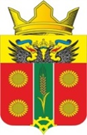 АДМИНИСТРАЦИЯ ИСТОМИНСКОГО СЕЛЬСКОГО ПОСЕЛЕНИЯАКСАЙСКОГО РАЙОНА РОСТОВСКОЙ ОБЛАСТИПОСТАНОВЛЕНИЕ11.06.2020		                               х. Островского			          		№ 124Об утверждении отчета о реализации Стратегии социально-экономическогоразвития Истоминского сельского поселения за 2019 год                  В соответствии с решением Собрания депутатов Истоминского сельского поселения от 28.01.2016 года №171 «Об утверждении Положения о стратегическом планировании в Истоминском сельском поселении», ПОСТАНОВЛЯЮ:            1.Утвердить отчет об исполнении индикаторов реализации Стратегии социально-экономического развития Истоминского сельского поселения за 2019 год согласно приложению № 1 к настоящему постановлению.            2.Утвердить отчет о реализации Плана мероприятий по реализации Стратегии социально-экономического развития Истоминского сельского поселения за 2019 год согласно приложению № 2 к настоящему постановлению.            3.Постановление разместить на официальном сайте Администрации Истоминского сельского поселения в информационно-телекоммуникационной сети «Интернет».             3. Контроль за исполнением постановления возложить на заместителя главы Администрации Истоминского сельского поселения Кудовба Д.А.Глава Администрации Истоминского сельского поселения                                                      О. А. Калинина Постановление вносит начальник сектора экономики и финансов	 Администрации Истоминского сельского поселения                                                       Приложение № 1 к постановлению Администрации Истоминского сельского поселения от 11.06.2020 № 124Отчет об исполнении индикаторов реализации стратеги поселения за 2019 годГлава Администрации Истоминского сельского поселения	            О. А. КалининаПриложение № 2 к постановлению Администрации Истоминского сельского поселения от 11.06.2020 № 124ОТЧЕТ О РЕАЛИЗАЦИИ ПЛАНАмероприятий по реализации Стратегиисоциально-экономического развития Истоминского сельского поселения на период до 2030 года за 2019 годГлава Администрации Истоминского сельского поселения                                                                                                                        О. А. КалининаИндикаторы2017факт2018факт2019факт2020прогнозПрирост численности населения к предыдущему году (человек)0,70,80,91,0Объем инвестиций в основной капитал (мл.руб)0,91,11,31,5Ожидаемая продолжительность жизни при рождении (лет)65,365,866,166,1Среднемесячная начисленная заработная плата одного работника, (руб)21850,027203,4027261,3028079,09№п/пНаименование мероприятия, стратегической проектной инициативыНаименование мероприятия, стратегической проектной инициативыОтветственный исполнительИнструмент реализации (наименование государственной программы Ростовской области / внепрограммное мероприятие* / иное)Этапы реализацииЭтапы реализацииЭтапы реализации№п/пНаименование мероприятия, стратегической проектной инициативыНаименование мероприятия, стратегической проектной инициативыОтветственный исполнительИнструмент реализации (наименование государственной программы Ростовской области / внепрограммное мероприятие* / иное)I этап (2019 – 2021 годы)II этап (2022 – 2024 годы)III этап (2025 – 2030 годы)РезультатРезультатРезультатРезультатРезультатРезультатИнформация о ходе выполнения мероприятийИнформация о ходе выполнения мероприятийИнформация о ходе выполнения мероприятий11234567888888999I.Развитие человеческого капитала.I.Развитие человеческого капитала.I.Развитие человеческого капитала.I.Развитие человеческого капитала.I.Развитие человеческого капитала.I.Развитие человеческого капитала.I.Развитие человеческого капитала.I.Развитие человеческого капитала.I.Развитие человеческого капитала.I.Развитие человеческого капитала.I.Развитие человеческого капитала.I.Развитие человеческого капитала.I.Развитие человеческого капитала.I.Развитие человеческого капитала.I.Развитие человеческого капитала.I.Развитие человеческого капитала.I.Развитие человеческого капитала.Развитие социально-культурного потенциала (культурного, духовного потенциала, развитие спорта и спортивной инфраструктуры)Развитие социально-культурного потенциала (культурного, духовного потенциала, развитие спорта и спортивной инфраструктуры)Развитие социально-культурного потенциала (культурного, духовного потенциала, развитие спорта и спортивной инфраструктуры)Развитие социально-культурного потенциала (культурного, духовного потенциала, развитие спорта и спортивной инфраструктуры)Развитие социально-культурного потенциала (культурного, духовного потенциала, развитие спорта и спортивной инфраструктуры)Развитие социально-культурного потенциала (культурного, духовного потенциала, развитие спорта и спортивной инфраструктуры)Развитие социально-культурного потенциала (культурного, духовного потенциала, развитие спорта и спортивной инфраструктуры)Развитие социально-культурного потенциала (культурного, духовного потенциала, развитие спорта и спортивной инфраструктуры)Развитие социально-культурного потенциала (культурного, духовного потенциала, развитие спорта и спортивной инфраструктуры)Развитие социально-культурного потенциала (культурного, духовного потенциала, развитие спорта и спортивной инфраструктуры)Развитие социально-культурного потенциала (культурного, духовного потенциала, развитие спорта и спортивной инфраструктуры)Развитие социально-культурного потенциала (культурного, духовного потенциала, развитие спорта и спортивной инфраструктуры)Развитие социально-культурного потенциала (культурного, духовного потенциала, развитие спорта и спортивной инфраструктуры)Развитие социально-культурного потенциала (культурного, духовного потенциала, развитие спорта и спортивной инфраструктуры)Развитие социально-культурного потенциала (культурного, духовного потенциала, развитие спорта и спортивной инфраструктуры)Развитие социально-культурного потенциала (культурного, духовного потенциала, развитие спорта и спортивной инфраструктуры)Развитие социально-культурного потенциала (культурного, духовного потенциала, развитие спорта и спортивной инфраструктуры)1.Культура1.Культура1.Культура1.Культура1.Культура1.Культура1.Культура1.Культура1.Культура1.Культура1.Культура1.Культура1.Культура1.Культура1.Культура1.Культура1.КультураДинамические целиДинамические целиДинамические целиДинамические целиДинамические целиДинамические целиДинамические целиДинамические целиДинамические целиДинамические целиДинамические целиДинамические целиДинамические целиДинамические целиДинамические целиДинамические целиДинамические цели1. Увеличение количества проведенных мероприятий учреждений культуры)1. Увеличение количества проведенных мероприятий учреждений культуры)1. Увеличение количества проведенных мероприятий учреждений культуры)1. Увеличение количества проведенных мероприятий учреждений культуры)1. Увеличение количества проведенных мероприятий учреждений культуры)1. Увеличение количества проведенных мероприятий учреждений культуры)1. Увеличение количества проведенных мероприятий учреждений культуры)1. Увеличение количества проведенных мероприятий учреждений культуры)1. Увеличение количества проведенных мероприятий учреждений культуры)1. Увеличение количества проведенных мероприятий учреждений культуры)1. Увеличение количества проведенных мероприятий учреждений культуры)1. Увеличение количества проведенных мероприятий учреждений культуры)1. Увеличение количества проведенных мероприятий учреждений культуры)1. Увеличение количества проведенных мероприятий учреждений культуры)1. Увеличение количества проведенных мероприятий учреждений культуры)1. Увеличение количества проведенных мероприятий учреждений культуры)1. Увеличение количества проведенных мероприятий учреждений культуры)Индикатор 1. Количество проведенных мероприятий учреждений культуры (мероприятий учреждений культуры в год) (на конец этапа)Индикатор 1. Количество проведенных мероприятий учреждений культуры (мероприятий учреждений культуры в год) (на конец этапа)Индикатор 1. Количество проведенных мероприятий учреждений культуры (мероприятий учреждений культуры в год) (на конец этапа)Индикатор 1. Количество проведенных мероприятий учреждений культуры (мероприятий учреждений культуры в год) (на конец этапа)Индикатор 1. Количество проведенных мероприятий учреждений культуры (мероприятий учреждений культуры в год) (на конец этапа)809817824809809809809809809Увеличение численности населения, охваченного культурным досугом и отдыхом проведено в 2018 году 807 мероприятий в 2019 году 809 мероприятийУвеличение численности населения, охваченного культурным досугом и отдыхом проведено в 2018 году 807 мероприятий в 2019 году 809 мероприятийУвеличение численности населения, охваченного культурным досугом и отдыхом проведено в 2018 году 807 мероприятий в 2019 году 809 мероприятийСтруктурная цельСтруктурная цельСтруктурная цельСтруктурная цельСтруктурная цельСтруктурная цельСтруктурная цельСтруктурная цельСтруктурная цельСтруктурная цельСтруктурная цельСтруктурная цельСтруктурная цельСтруктурная цельСтруктурная цельСтруктурная цельСтруктурная цель1. Формирование учреждений культуры современных форматов1. Формирование учреждений культуры современных форматов1. Формирование учреждений культуры современных форматов1. Формирование учреждений культуры современных форматов1. Формирование учреждений культуры современных форматов1. Формирование учреждений культуры современных форматов1. Формирование учреждений культуры современных форматов1. Формирование учреждений культуры современных форматов1. Формирование учреждений культуры современных форматов1. Формирование учреждений культуры современных форматов1. Формирование учреждений культуры современных форматов1. Формирование учреждений культуры современных форматов1. Формирование учреждений культуры современных форматов1. Формирование учреждений культуры современных форматов1. Формирование учреждений культуры современных форматов1. Формирование учреждений культуры современных форматов1. Формирование учреждений культуры современных форматовПриоритетные задачи и мероприятияПриоритетные задачи и мероприятияПриоритетные задачи и мероприятияПриоритетные задачи и мероприятияПриоритетные задачи и мероприятияПриоритетные задачи и мероприятияПриоритетные задачи и мероприятияПриоритетные задачи и мероприятияПриоритетные задачи и мероприятияПриоритетные задачи и мероприятияПриоритетные задачи и мероприятияПриоритетные задачи и мероприятияПриоритетные задачи и мероприятияПриоритетные задачи и мероприятияПриоритетные задачи и мероприятияПриоритетные задачи и мероприятияПриоритетные задачи и мероприятияЗадача 1. Повышение качества кадрового обеспечения в отрасли культуры и искусстваЗадача 1. Повышение качества кадрового обеспечения в отрасли культуры и искусстваЗадача 1. Повышение качества кадрового обеспечения в отрасли культуры и искусстваЗадача 1. Повышение качества кадрового обеспечения в отрасли культуры и искусстваЗадача 1. Повышение качества кадрового обеспечения в отрасли культуры и искусстваЗадача 1. Повышение качества кадрового обеспечения в отрасли культуры и искусстваЗадача 1. Повышение качества кадрового обеспечения в отрасли культуры и искусстваЗадача 1. Повышение качества кадрового обеспечения в отрасли культуры и искусстваЗадача 1. Повышение качества кадрового обеспечения в отрасли культуры и искусстваЗадача 1. Повышение качества кадрового обеспечения в отрасли культуры и искусстваЗадача 1. Повышение качества кадрового обеспечения в отрасли культуры и искусстваЗадача 1. Повышение качества кадрового обеспечения в отрасли культуры и искусстваЗадача 1. Повышение качества кадрового обеспечения в отрасли культуры и искусстваЗадача 1. Повышение качества кадрового обеспечения в отрасли культуры и искусстваЗадача 1. Повышение качества кадрового обеспечения в отрасли культуры и искусстваЗадача 1. Повышение качества кадрового обеспечения в отрасли культуры и искусстваЗадача 1. Повышение качества кадрового обеспечения в отрасли культуры и искусства1.1.Мероприятие 1.1. Создание эффективной системы мотивации талантливой молодежи на получение образования в области культуры и искусства и системы мотивации молодых специалистов творческих профессий на работу в учреждениях культуры и искусства областиАдминистрация Истоминского сельского поселения и МБУК ИСП «Дорожный СДК»Муниципальная программа «Культура» и внепрограммное мероприятие*I – IIII – IIII – IIIВыпускница Муниципального бюджетного общеобразовательного учреждения Аксайского района Дивненской средней общеобразовательной школы направлен на обучение в Государственное бюджетное профессиональное
образовательное учреждение
Ростовской области
"Ростовский колледж культуры" по специальности: СОЦИАЛЬНО-КУЛЬТУРНАЯ ДЕЯТЕЛЬНОСТЬ
по виду ОРГАНИЗАЦИЯ КУЛЬТУРНО-ДОСУГОВОЙ ДЕЯТЕЛЬНОСТИВыпускница Муниципального бюджетного общеобразовательного учреждения Аксайского района Дивненской средней общеобразовательной школы направлен на обучение в Государственное бюджетное профессиональное
образовательное учреждение
Ростовской области
"Ростовский колледж культуры" по специальности: СОЦИАЛЬНО-КУЛЬТУРНАЯ ДЕЯТЕЛЬНОСТЬ
по виду ОРГАНИЗАЦИЯ КУЛЬТУРНО-ДОСУГОВОЙ ДЕЯТЕЛЬНОСТИВыпускница Муниципального бюджетного общеобразовательного учреждения Аксайского района Дивненской средней общеобразовательной школы направлен на обучение в Государственное бюджетное профессиональное
образовательное учреждение
Ростовской области
"Ростовский колледж культуры" по специальности: СОЦИАЛЬНО-КУЛЬТУРНАЯ ДЕЯТЕЛЬНОСТЬ
по виду ОРГАНИЗАЦИЯ КУЛЬТУРНО-ДОСУГОВОЙ ДЕЯТЕЛЬНОСТИВыпускница Муниципального бюджетного общеобразовательного учреждения Аксайского района Дивненской средней общеобразовательной школы направлен на обучение в Государственное бюджетное профессиональное
образовательное учреждение
Ростовской области
"Ростовский колледж культуры" по специальности: СОЦИАЛЬНО-КУЛЬТУРНАЯ ДЕЯТЕЛЬНОСТЬ
по виду ОРГАНИЗАЦИЯ КУЛЬТУРНО-ДОСУГОВОЙ ДЕЯТЕЛЬНОСТИВыпускница Муниципального бюджетного общеобразовательного учреждения Аксайского района Дивненской средней общеобразовательной школы направлен на обучение в Государственное бюджетное профессиональное
образовательное учреждение
Ростовской области
"Ростовский колледж культуры" по специальности: СОЦИАЛЬНО-КУЛЬТУРНАЯ ДЕЯТЕЛЬНОСТЬ
по виду ОРГАНИЗАЦИЯ КУЛЬТУРНО-ДОСУГОВОЙ ДЕЯТЕЛЬНОСТИВыпускница Муниципального бюджетного общеобразовательного учреждения Аксайского района Дивненской средней общеобразовательной школы направлен на обучение в Государственное бюджетное профессиональное
образовательное учреждение
Ростовской области
"Ростовский колледж культуры" по специальности: СОЦИАЛЬНО-КУЛЬТУРНАЯ ДЕЯТЕЛЬНОСТЬ
по виду ОРГАНИЗАЦИЯ КУЛЬТУРНО-ДОСУГОВОЙ ДЕЯТЕЛЬНОСТИПроводиться работа по информирования выпускников школ о вакансиях и потребности в специалистах творческих профессий на работу в учреждениях культуры и искусства поселения Проводиться работа по информирования выпускников школ о вакансиях и потребности в специалистах творческих профессий на работу в учреждениях культуры и искусства поселения Проводиться работа по информирования выпускников школ о вакансиях и потребности в специалистах творческих профессий на работу в учреждениях культуры и искусства поселения 2.2.Мероприятие 1.2. Поддержка квалифицированных специалистов отрасли культуры, в том числе работающих в сельской местностиАдминистрация Истоминского сельского поселения и МБУК ИСП «Дорожный СДК»Муниципальная программа «Культура» и внепрограммное мероприятие*I – IIII – IIII – IIII – IIIПостановлением Администрации Истоминского сельского поселения от 27.10.2016 года №428 «Об оплате труда работников муниципальных учреждений культуры Администрации Истоминского сельского поселения» в целях сохранения кадрового потенциала должностные оклады увеличиваются на коэффициент 0,15Постановлением Администрации Истоминского сельского поселения от 27.10.2016 года №428 «Об оплате труда работников муниципальных учреждений культуры Администрации Истоминского сельского поселения» в целях сохранения кадрового потенциала должностные оклады увеличиваются на коэффициент 0,15Постановлением Администрации Истоминского сельского поселения от 27.10.2016 года №428 «Об оплате труда работников муниципальных учреждений культуры Администрации Истоминского сельского поселения» в целях сохранения кадрового потенциала должностные оклады увеличиваются на коэффициент 0,15Постановлением Администрации Истоминского сельского поселения от 27.10.2016 года №428 «Об оплате труда работников муниципальных учреждений культуры Администрации Истоминского сельского поселения» в целях сохранения кадрового потенциала должностные оклады увеличиваются на коэффициент 0,15Постановлением Администрации Истоминского сельского поселения от 27.10.2016 года №428 «Об оплате труда работников муниципальных учреждений культуры Администрации Истоминского сельского поселения» в целях сохранения кадрового потенциала должностные оклады увеличиваются на коэффициент 0,15Постановлением Администрации Истоминского сельского поселения от 27.10.2016 года №428 «Об оплате труда работников муниципальных учреждений культуры Администрации Истоминского сельского поселения» в целях сохранения кадрового потенциала должностные оклады увеличиваются на коэффициент 0,15Постановлением Администрации Истоминского сельского поселения от 27.10.2016 года №428 «Об оплате труда работников муниципальных учреждений культуры Администрации Истоминского сельского поселения» в целях сохранения кадрового потенциала должностные оклады увеличиваются на коэффициент 0,15Постановлением Администрации Истоминского сельского поселения от 27.10.2016 года №428 «Об оплате труда работников муниципальных учреждений культуры Администрации Истоминского сельского поселения» в целях сохранения кадрового потенциала должностные оклады увеличиваются на коэффициент 0,15Мероприятие 1.3. Проведение праздничных и социально-значимых мероприятий поселенческого уровняАдминистрация Истоминского сельского поселения и МБУК ИСП «Дорожный СДК»Муниципальная программа «Культура» и внепрограммное мероприятие*В течении 2019 года проведено18 праздничных и социально-значимых мероприятий поселенческого уровня В течении 2019 года проведено18 праздничных и социально-значимых мероприятий поселенческого уровня В течении 2019 года проведено18 праздничных и социально-значимых мероприятий поселенческого уровня В течении 2019 года проведено18 праздничных и социально-значимых мероприятий поселенческого уровня В течении 2019 года проведено18 праздничных и социально-значимых мероприятий поселенческого уровня Мероприятия новогодние и рождественские, масленица, дни 23 февраля и 8 марта, День Победы, День защиты детей, дни поселков и день Истоминского сельского поселенияМероприятия новогодние и рождественские, масленица, дни 23 февраля и 8 марта, День Победы, День защиты детей, дни поселков и день Истоминского сельского поселенияМероприятия новогодние и рождественские, масленица, дни 23 февраля и 8 марта, День Победы, День защиты детей, дни поселков и день Истоминского сельского поселенияЗадача 2. Повышение доступности и качества услуг учреждений культуры и искусства для населения независимо от уровня доходов, социального статуса и места проживанияЗадача 2. Повышение доступности и качества услуг учреждений культуры и искусства для населения независимо от уровня доходов, социального статуса и места проживанияЗадача 2. Повышение доступности и качества услуг учреждений культуры и искусства для населения независимо от уровня доходов, социального статуса и места проживанияЗадача 2. Повышение доступности и качества услуг учреждений культуры и искусства для населения независимо от уровня доходов, социального статуса и места проживанияЗадача 2. Повышение доступности и качества услуг учреждений культуры и искусства для населения независимо от уровня доходов, социального статуса и места проживанияЗадача 2. Повышение доступности и качества услуг учреждений культуры и искусства для населения независимо от уровня доходов, социального статуса и места проживанияЗадача 2. Повышение доступности и качества услуг учреждений культуры и искусства для населения независимо от уровня доходов, социального статуса и места проживанияЗадача 2. Повышение доступности и качества услуг учреждений культуры и искусства для населения независимо от уровня доходов, социального статуса и места проживанияЗадача 2. Повышение доступности и качества услуг учреждений культуры и искусства для населения независимо от уровня доходов, социального статуса и места проживанияЗадача 2. Повышение доступности и качества услуг учреждений культуры и искусства для населения независимо от уровня доходов, социального статуса и места проживанияЗадача 2. Повышение доступности и качества услуг учреждений культуры и искусства для населения независимо от уровня доходов, социального статуса и места проживанияЗадача 2. Повышение доступности и качества услуг учреждений культуры и искусства для населения независимо от уровня доходов, социального статуса и места проживанияЗадача 2. Повышение доступности и качества услуг учреждений культуры и искусства для населения независимо от уровня доходов, социального статуса и места проживанияЗадача 2. Повышение доступности и качества услуг учреждений культуры и искусства для населения независимо от уровня доходов, социального статуса и места проживанияЗадача 2. Повышение доступности и качества услуг учреждений культуры и искусства для населения независимо от уровня доходов, социального статуса и места проживанияЗадача 2. Повышение доступности и качества услуг учреждений культуры и искусства для населения независимо от уровня доходов, социального статуса и места проживанияЗадача 2. Повышение доступности и качества услуг учреждений культуры и искусства для населения независимо от уровня доходов, социального статуса и места проживания3.3.Мероприятие 2.1. Разработка проектно-сметной документации на строительство и реконструкцию объектов культурно-досуговых организаций клубного типа на территории сельского поселения Администрация Истоминского сельского поселения и МБУК ИСП «Дорожный СДК»Муниципальная программа «Культура» и внепрограммное мероприятие*II – IIIII – IIIII – IIIII – IIIОпределена стоимости проектно-сметной документации на строительство здания СДК в пос. Дорожный. Разработана проектно-сметная документация на капитальный ремонт здания СДК пос. ДивныйОпределена стоимости проектно-сметной документации на строительство здания СДК в пос. Дорожный. Разработана проектно-сметная документация на капитальный ремонт здания СДК пос. ДивныйОпределена стоимости проектно-сметной документации на строительство здания СДК в пос. Дорожный. Разработана проектно-сметная документация на капитальный ремонт здания СДК пос. ДивныйОпределена стоимости проектно-сметной документации на строительство здания СДК в пос. Дорожный. Разработана проектно-сметная документация на капитальный ремонт здания СДК пос. ДивныйОпределена стоимости проектно-сметной документации на строительство здания СДК в пос. Дорожный. Разработана проектно-сметная документация на капитальный ремонт здания СДК пос. ДивныйОпределена стоимости проектно-сметной документации на строительство здания СДК в поселке Дорожный. Разработана проектно-сметная документация на капитальный ремонт здания СДК пос. ДивныйОпределена стоимости проектно-сметной документации на строительство здания СДК в поселке Дорожный. Разработана проектно-сметная документация на капитальный ремонт здания СДК пос. ДивныйОпределена стоимости проектно-сметной документации на строительство здания СДК в поселке Дорожный. Разработана проектно-сметная документация на капитальный ремонт здания СДК пос. Дивный4.4.Мероприятие 2.2. Обновление компьютерного оборудования и оргтехники учреждений культуры, 100-процентное обеспечение учреждений культуры высокоскоростным подключением к сети информационно-телекоммуникационной сети «Интернет»Администрация Истоминского сельского поселения и МБУК ИСП «Дорожный СДК»Муниципальная программа «Культура» и внепрограммное мероприятие*I – IIII – IIII – IIIЗаключены договора с ООО «Таймер» на 100-процентное обеспечение учреждений культуры высокоскоростным подключением к сети информационно-телекоммуникационной сети «Интернет»Заключены договора с ООО «Таймер» на 100-процентное обеспечение учреждений культуры высокоскоростным подключением к сети информационно-телекоммуникационной сети «Интернет»Заключены договора с ООО «Таймер» на 100-процентное обеспечение учреждений культуры высокоскоростным подключением к сети информационно-телекоммуникационной сети «Интернет»Заключены договора с ООО «Таймер» на 100-процентное обеспечение учреждений культуры высокоскоростным подключением к сети информационно-телекоммуникационной сети «Интернет»Заключены договора с ООО «Таймер» на 100-процентное обеспечение учреждений культуры высокоскоростным подключением к сети информационно-телекоммуникационной сети «Интернет»Заключены договора с ООО «Таймер» на 100-процентное обеспечение учреждений культуры высокоскоростным подключением к сети информационно-телекоммуникационной сети «Интернет»Заключены договора с ООО «Таймер» на 100-процентное обеспечение учреждений культуры высокоскоростным подключением к сети информационно-телекоммуникационной сети «Интернет»Заключены договора с ООО «Таймер» на 100-процентное обеспечение учреждений культуры высокоскоростным подключением к сети информационно-телекоммуникационной сети «Интернет»Заключены договора с ООО «Таймер» на 100-процентное обеспечение учреждений культуры высокоскоростным подключением к сети информационно-телекоммуникационной сети «Интернет»Задача 3. Повышение привлекательности учреждений культуры Истоминского сельского поселения для жителей и гостей регионаЗадача 3. Повышение привлекательности учреждений культуры Истоминского сельского поселения для жителей и гостей регионаЗадача 3. Повышение привлекательности учреждений культуры Истоминского сельского поселения для жителей и гостей регионаЗадача 3. Повышение привлекательности учреждений культуры Истоминского сельского поселения для жителей и гостей регионаЗадача 3. Повышение привлекательности учреждений культуры Истоминского сельского поселения для жителей и гостей регионаЗадача 3. Повышение привлекательности учреждений культуры Истоминского сельского поселения для жителей и гостей регионаЗадача 3. Повышение привлекательности учреждений культуры Истоминского сельского поселения для жителей и гостей регионаЗадача 3. Повышение привлекательности учреждений культуры Истоминского сельского поселения для жителей и гостей регионаЗадача 3. Повышение привлекательности учреждений культуры Истоминского сельского поселения для жителей и гостей регионаЗадача 3. Повышение привлекательности учреждений культуры Истоминского сельского поселения для жителей и гостей регионаЗадача 3. Повышение привлекательности учреждений культуры Истоминского сельского поселения для жителей и гостей регионаЗадача 3. Повышение привлекательности учреждений культуры Истоминского сельского поселения для жителей и гостей регионаЗадача 3. Повышение привлекательности учреждений культуры Истоминского сельского поселения для жителей и гостей регионаЗадача 3. Повышение привлекательности учреждений культуры Истоминского сельского поселения для жителей и гостей регионаЗадача 3. Повышение привлекательности учреждений культуры Истоминского сельского поселения для жителей и гостей регионаЗадача 3. Повышение привлекательности учреждений культуры Истоминского сельского поселения для жителей и гостей регионаЗадача 3. Повышение привлекательности учреждений культуры Истоминского сельского поселения для жителей и гостей региона5.5.Мероприятие 3.1. Обеспечение средствами и современными методами коммуникации распространения информации о существующих возможностях проведения культурного досуга: функционирование сайтов учреждений культуры, содержащих актуальную информацию о планируемых культурных событиях, расписание работы учреждений культуры и искусства и так далее; ведение информационных страниц (группа, сообщество и тому подобное) в популярных социальных сетях – «ВКонтакте», YouTube, Instagram; использование инструментов интернет-маркетинга: SEO, SMO, SMM и другихАдминистрация Истоминского сельского поселения и МБУК ИСП «Дорожный СДК»Муниципальная программа «Культура» и внепрограммное мероприятие*I – IIII – IIII – IIIСоздан сайт МБУК ИСП «Дорожный СДК» группа в «Instagram» с поддержанием актуальной информации о услугах и мероприятияхСоздан сайт МБУК ИСП «Дорожный СДК» группа в «Instagram» с поддержанием актуальной информации о услугах и мероприятияхСоздан сайт МБУК ИСП «Дорожный СДК» группа в «Instagram» с поддержанием актуальной информации о услугах и мероприятияхСоздан сайт МБУК ИСП «Дорожный СДК» группа в «Instagram» с поддержанием актуальной информации о услугах и мероприятияхСоздан сайт МБУК ИСП «Дорожный СДК» группа в «Instagram» с поддержанием актуальной информации о услугах и мероприятияхСоздан сайт МБУК ИСП «Дорожный СДК» группа в «Instagram» с поддержанием актуальной информации о услугах и мероприятияхСоздан сайт МБУК ИСП «Дорожный СДК» группа в  «Instagram» с поддержанием актуальной информации о услугах и мероприятияхСоздан сайт МБУК ИСП «Дорожный СДК» группа в  «Instagram» с поддержанием актуальной информации о услугах и мероприятияхСоздан сайт МБУК ИСП «Дорожный СДК» группа в  «Instagram» с поддержанием актуальной информации о услугах и мероприятиях6.6.Мероприятие 3.2. Создание условий для проведения мониторинга и анализа спроса на услуги учреждений культуры по направлениям: культурно-досуговая деятельность. Администрация Истоминского сельского поселения и МБУК ИСП «Дорожный СДК»Муниципальная программа «Культура» и внепрограммное мероприятие*I – IIII – IIII – IIIПроведена независимая оценка МБУК ИСП «Дорожный СДК»Проведена независимая оценка МБУК ИСП «Дорожный СДК»Проведена независимая оценка МБУК ИСП «Дорожный СДК»Проведена независимая оценка МБУК ИСП «Дорожный СДК»Проведена независимая оценка МБУК ИСП «Дорожный СДК»Проведена независимая оценка МБУК ИСП «Дорожный СДК»Проведена независимая оценка МБУК ИСП «Дорожный СДК»Проведена независимая оценка МБУК ИСП «Дорожный СДК»Проведена независимая оценка МБУК ИСП «Дорожный СДК»2. Спорт2. Спорт2. Спорт2. Спорт2. Спорт2. Спорт2. Спорт2. Спорт2. Спорт2. Спорт2. Спорт2. Спорт2. Спорт2. Спорт2. Спорт2. Спорт2. СпортДинамические целиДинамические целиДинамические целиДинамические целиДинамические целиДинамические целиДинамические целиДинамические целиДинамические целиДинамические целиДинамические целиДинамические целиДинамические целиДинамические целиДинамические целиДинамические целиДинамические цели1. Увеличение доли граждан, систематически занимающихся физической культурой и спортом1. Увеличение доли граждан, систематически занимающихся физической культурой и спортом1. Увеличение доли граждан, систематически занимающихся физической культурой и спортом1. Увеличение доли граждан, систематически занимающихся физической культурой и спортом1. Увеличение доли граждан, систематически занимающихся физической культурой и спортом1. Увеличение доли граждан, систематически занимающихся физической культурой и спортом1. Увеличение доли граждан, систематически занимающихся физической культурой и спортом1. Увеличение доли граждан, систематически занимающихся физической культурой и спортом1. Увеличение доли граждан, систематически занимающихся физической культурой и спортом1. Увеличение доли граждан, систематически занимающихся физической культурой и спортом1. Увеличение доли граждан, систематически занимающихся физической культурой и спортом1. Увеличение доли граждан, систематически занимающихся физической культурой и спортом1. Увеличение доли граждан, систематически занимающихся физической культурой и спортом1. Увеличение доли граждан, систематически занимающихся физической культурой и спортом1. Увеличение доли граждан, систематически занимающихся физической культурой и спортом1. Увеличение доли граждан, систематически занимающихся физической культурой и спортом1. Увеличение доли граждан, систематически занимающихся физической культурой и спортомИндикатор 1. Доля граждан, систематически занимающихся физической культурой и спортом (процентов) (на конец этапа)Индикатор 1. Доля граждан, систематически занимающихся физической культурой и спортом (процентов) (на конец этапа)Индикатор 1. Доля граждан, систематически занимающихся физической культурой и спортом (процентов) (на конец этапа)Индикатор 1. Доля граждан, систематически занимающихся физической культурой и спортом (процентов) (на конец этапа)Индикатор 1. Доля граждан, систематически занимающихся физической культурой и спортом (процентов) (на конец этапа)46,656,360,060,060,060,060,0Структурная цельСтруктурная цельСтруктурная цельСтруктурная цельСтруктурная цельСтруктурная цельСтруктурная цельСтруктурная цельСтруктурная цельСтруктурная цельСтруктурная цельСтруктурная цельСтруктурная цельСтруктурная цельСтруктурная цельСтруктурная цельСтруктурная цель1. Увеличение доли граждан, занимающихся видами спорта, включенными в программу спартакиад учащихся и молодежи России1. Увеличение доли граждан, занимающихся видами спорта, включенными в программу спартакиад учащихся и молодежи России1. Увеличение доли граждан, занимающихся видами спорта, включенными в программу спартакиад учащихся и молодежи России1. Увеличение доли граждан, занимающихся видами спорта, включенными в программу спартакиад учащихся и молодежи России1. Увеличение доли граждан, занимающихся видами спорта, включенными в программу спартакиад учащихся и молодежи России1. Увеличение доли граждан, занимающихся видами спорта, включенными в программу спартакиад учащихся и молодежи России1. Увеличение доли граждан, занимающихся видами спорта, включенными в программу спартакиад учащихся и молодежи России1. Увеличение доли граждан, занимающихся видами спорта, включенными в программу спартакиад учащихся и молодежи России1. Увеличение доли граждан, занимающихся видами спорта, включенными в программу спартакиад учащихся и молодежи России1. Увеличение доли граждан, занимающихся видами спорта, включенными в программу спартакиад учащихся и молодежи России1. Увеличение доли граждан, занимающихся видами спорта, включенными в программу спартакиад учащихся и молодежи России1. Увеличение доли граждан, занимающихся видами спорта, включенными в программу спартакиад учащихся и молодежи России1. Увеличение доли граждан, занимающихся видами спорта, включенными в программу спартакиад учащихся и молодежи России1. Увеличение доли граждан, занимающихся видами спорта, включенными в программу спартакиад учащихся и молодежи России1. Увеличение доли граждан, занимающихся видами спорта, включенными в программу спартакиад учащихся и молодежи России1. Увеличение доли граждан, занимающихся видами спорта, включенными в программу спартакиад учащихся и молодежи России1. Увеличение доли граждан, занимающихся видами спорта, включенными в программу спартакиад учащихся и молодежи РоссииПриоритетные задачи и мероприятияПриоритетные задачи и мероприятияПриоритетные задачи и мероприятияПриоритетные задачи и мероприятияПриоритетные задачи и мероприятияПриоритетные задачи и мероприятияПриоритетные задачи и мероприятияПриоритетные задачи и мероприятияПриоритетные задачи и мероприятияПриоритетные задачи и мероприятияПриоритетные задачи и мероприятияПриоритетные задачи и мероприятияПриоритетные задачи и мероприятияПриоритетные задачи и мероприятияПриоритетные задачи и мероприятияПриоритетные задачи и мероприятияПриоритетные задачи и мероприятияЗадача 1. Увеличение уровня обеспеченности населения спортивными сооружениями, исходя из единовременной пропускной способности объектов спорта, до 57,8 процента в 2024 году и до 59,0 процента в 2030 годуЗадача 1. Увеличение уровня обеспеченности населения спортивными сооружениями, исходя из единовременной пропускной способности объектов спорта, до 57,8 процента в 2024 году и до 59,0 процента в 2030 годуЗадача 1. Увеличение уровня обеспеченности населения спортивными сооружениями, исходя из единовременной пропускной способности объектов спорта, до 57,8 процента в 2024 году и до 59,0 процента в 2030 годуЗадача 1. Увеличение уровня обеспеченности населения спортивными сооружениями, исходя из единовременной пропускной способности объектов спорта, до 57,8 процента в 2024 году и до 59,0 процента в 2030 годуЗадача 1. Увеличение уровня обеспеченности населения спортивными сооружениями, исходя из единовременной пропускной способности объектов спорта, до 57,8 процента в 2024 году и до 59,0 процента в 2030 годуЗадача 1. Увеличение уровня обеспеченности населения спортивными сооружениями, исходя из единовременной пропускной способности объектов спорта, до 57,8 процента в 2024 году и до 59,0 процента в 2030 годуЗадача 1. Увеличение уровня обеспеченности населения спортивными сооружениями, исходя из единовременной пропускной способности объектов спорта, до 57,8 процента в 2024 году и до 59,0 процента в 2030 годуЗадача 1. Увеличение уровня обеспеченности населения спортивными сооружениями, исходя из единовременной пропускной способности объектов спорта, до 57,8 процента в 2024 году и до 59,0 процента в 2030 годуЗадача 1. Увеличение уровня обеспеченности населения спортивными сооружениями, исходя из единовременной пропускной способности объектов спорта, до 57,8 процента в 2024 году и до 59,0 процента в 2030 годуЗадача 1. Увеличение уровня обеспеченности населения спортивными сооружениями, исходя из единовременной пропускной способности объектов спорта, до 57,8 процента в 2024 году и до 59,0 процента в 2030 годуЗадача 1. Увеличение уровня обеспеченности населения спортивными сооружениями, исходя из единовременной пропускной способности объектов спорта, до 57,8 процента в 2024 году и до 59,0 процента в 2030 годуЗадача 1. Увеличение уровня обеспеченности населения спортивными сооружениями, исходя из единовременной пропускной способности объектов спорта, до 57,8 процента в 2024 году и до 59,0 процента в 2030 годуЗадача 1. Увеличение уровня обеспеченности населения спортивными сооружениями, исходя из единовременной пропускной способности объектов спорта, до 57,8 процента в 2024 году и до 59,0 процента в 2030 годуЗадача 1. Увеличение уровня обеспеченности населения спортивными сооружениями, исходя из единовременной пропускной способности объектов спорта, до 57,8 процента в 2024 году и до 59,0 процента в 2030 годуЗадача 1. Увеличение уровня обеспеченности населения спортивными сооружениями, исходя из единовременной пропускной способности объектов спорта, до 57,8 процента в 2024 году и до 59,0 процента в 2030 годуЗадача 1. Увеличение уровня обеспеченности населения спортивными сооружениями, исходя из единовременной пропускной способности объектов спорта, до 57,8 процента в 2024 году и до 59,0 процента в 2030 годуЗадача 1. Увеличение уровня обеспеченности населения спортивными сооружениями, исходя из единовременной пропускной способности объектов спорта, до 57,8 процента в 2024 году и до 59,0 процента в 2030 году7.7.Мероприятие 1.1. Возведение многофункциональных спортивных площадок и восстановление спортивных стадионов, проведение капитального ремонта, либо реконструкции существующих спортивных сооружений, а также строительство новых сооруженийАдминистрация Истоминского сельского поселениягосударственная программа Ростовской области «Развитие физической культуры и спорта» внепрограммное мероприятие*I – IIII – IIII – IIII – IIII – IIIПроведен текущий ремонт спортивных и игровых площадок в 4 населённых пунктах поселенияПроведен текущий ремонт спортивных и игровых площадок в 4 населённых пунктах поселенияПроведен текущий ремонт спортивных и игровых площадок в 4 населённых пунктах поселенияПроведен текущий ремонт спортивных и игровых площадок в 4 населённых пунктах поселенияПроведен текущий ремонт спортивных и игровых площадок в 4 населённых пунктах поселенияПроведен текущий ремонт спортивных и игровых площадок в 4 населённых пунктах поселенияПроведен текущий ремонт спортивных и игровых площадок в 4 населённых пунктах поселенияЗадача 2. Расширение аудитории массовых физкультурно-спортивных мероприятийЗадача 2. Расширение аудитории массовых физкультурно-спортивных мероприятийЗадача 2. Расширение аудитории массовых физкультурно-спортивных мероприятийЗадача 2. Расширение аудитории массовых физкультурно-спортивных мероприятийЗадача 2. Расширение аудитории массовых физкультурно-спортивных мероприятийЗадача 2. Расширение аудитории массовых физкультурно-спортивных мероприятийЗадача 2. Расширение аудитории массовых физкультурно-спортивных мероприятийЗадача 2. Расширение аудитории массовых физкультурно-спортивных мероприятийЗадача 2. Расширение аудитории массовых физкультурно-спортивных мероприятийЗадача 2. Расширение аудитории массовых физкультурно-спортивных мероприятийЗадача 2. Расширение аудитории массовых физкультурно-спортивных мероприятийЗадача 2. Расширение аудитории массовых физкультурно-спортивных мероприятийЗадача 2. Расширение аудитории массовых физкультурно-спортивных мероприятийЗадача 2. Расширение аудитории массовых физкультурно-спортивных мероприятийЗадача 2. Расширение аудитории массовых физкультурно-спортивных мероприятийЗадача 2. Расширение аудитории массовых физкультурно-спортивных мероприятийЗадача 2. Расширение аудитории массовых физкультурно-спортивных мероприятий8.8.Мероприятие 2.1. Проведение спортивных соревнований, в том числе по адаптивным видам спортаАдминистрация Истоминского сельского поселениягосударственная программа Ростовской области «Развитие физической культуры и массового спорта» внепрограммное мероприятие*I – IIII – IIII – IIII – IIII – IIIВ 2019 году наше поселение заняло почетное 3 место в Спартакиаде Дона по Аксайскому району.Футболисты поселения заняли:4 место в «Игре на Кубок губернатора Ростовской области по футболу среди команд первой лиги;-  I место в районном турнире по футболу на Кубок открытие сезона» посвященный 95 летию Аксайского района.-  II место в турнире по футболу. На Кубок депутата законодательного Собрания Ростовской области Сергея Владимировича Рожкова, посвященная Дню России.В 2019 году наше поселение заняло почетное 3 место в Спартакиаде Дона по Аксайскому району.Футболисты поселения заняли:4 место в «Игре на Кубок губернатора Ростовской области по футболу среди команд первой лиги;-  I место в районном турнире по футболу на Кубок открытие сезона» посвященный 95 летию Аксайского района.-  II место в турнире по футболу. На Кубок депутата законодательного Собрания Ростовской области Сергея Владимировича Рожкова, посвященная Дню России.В 2019 году наше поселение заняло почетное 3 место в Спартакиаде Дона по Аксайскому району.Футболисты поселения заняли:4 место в «Игре на Кубок губернатора Ростовской области по футболу среди команд первой лиги;-  I место в районном турнире по футболу на Кубок открытие сезона» посвященный 95 летию Аксайского района.-  II место в турнире по футболу. На Кубок депутата законодательного Собрания Ростовской области Сергея Владимировича Рожкова, посвященная Дню России.В 2019 году наше поселение заняло почетное 3 место в Спартакиаде Дона по Аксайскому району.Футболисты поселения заняли:4 место в «Игре на Кубок губернатора Ростовской области по футболу среди команд первой лиги;-  I место в районном турнире по футболу на Кубок открытие сезона» посвященный 95 летию Аксайского района.-  II место в турнире по футболу. На Кубок депутата законодательного Собрания Ростовской области Сергея Владимировича Рожкова, посвященная Дню России.В 2019 году наше поселение заняло почетное 3 место в Спартакиаде Дона по Аксайскому району.Футболисты поселения заняли:4 место в «Игре на Кубок губернатора Ростовской области по футболу среди команд первой лиги;-  I место в районном турнире по футболу на Кубок открытие сезона» посвященный 95 летию Аксайского района.-  II место в турнире по футболу. На Кубок депутата законодательного Собрания Ростовской области Сергея Владимировича Рожкова, посвященная Дню России.В 2019 году наше поселение заняло почетное 3 место в Спартакиаде Дона по Аксайскому району.Футболисты поселения заняли:4 место в «Игре на Кубок губернатора Ростовской области по футболу среди команд первой лиги;-  I место в районном турнире по футболу на Кубок открытие сезона» посвященный 95 летию Аксайского района.-  II место в турнире по футболу. На Кубок депутата законодательного Собрания Ростовской области Сергея Владимировича Рожкова, посвященная Дню России.В 2019 году наше поселение заняло почетное 3 место в Спартакиаде Дона по Аксайскому району.Футболисты поселения заняли:4 место в «Игре на Кубок губернатора Ростовской области по футболу среди команд первой лиги;-  I место в районном турнире по футболу на Кубок открытие сезона» посвященный 95 летию Аксайского района.-  II место в турнире по футболу. На Кубок депутата законодательного Собрания Ростовской области Сергея Владимировича Рожкова, посвященная Дню России.Задача 3. Наращивание материально-технического и финансового обеспечения спортивных команд поселенияЗадача 3. Наращивание материально-технического и финансового обеспечения спортивных команд поселенияЗадача 3. Наращивание материально-технического и финансового обеспечения спортивных команд поселенияЗадача 3. Наращивание материально-технического и финансового обеспечения спортивных команд поселенияЗадача 3. Наращивание материально-технического и финансового обеспечения спортивных команд поселенияЗадача 3. Наращивание материально-технического и финансового обеспечения спортивных команд поселенияЗадача 3. Наращивание материально-технического и финансового обеспечения спортивных команд поселенияЗадача 3. Наращивание материально-технического и финансового обеспечения спортивных команд поселенияЗадача 3. Наращивание материально-технического и финансового обеспечения спортивных команд поселенияЗадача 3. Наращивание материально-технического и финансового обеспечения спортивных команд поселенияЗадача 3. Наращивание материально-технического и финансового обеспечения спортивных команд поселенияЗадача 3. Наращивание материально-технического и финансового обеспечения спортивных команд поселенияЗадача 3. Наращивание материально-технического и финансового обеспечения спортивных команд поселенияЗадача 3. Наращивание материально-технического и финансового обеспечения спортивных команд поселенияЗадача 3. Наращивание материально-технического и финансового обеспечения спортивных команд поселенияЗадача 3. Наращивание материально-технического и финансового обеспечения спортивных команд поселенияЗадача 3. Наращивание материально-технического и финансового обеспечения спортивных команд поселения9.9.Мероприятие 3.1. Обеспечение современным спортивным оборудованием и инвентарем, формой спортивные команды.Администрация Истоминского сельского поселенияМуниципальной программы «Развитие физической культуры и спорта» / внепрограммное мероприятие* внепрограммное мероприятие*I – IIII – IIII – IIIДля детской футбольной команды х. Островского приобретено 11 комплектов спортивной формыДля детской футбольной команды х. Островского приобретено 11 комплектов спортивной формыДля детской футбольной команды х. Островского приобретено 11 комплектов спортивной формыДля детской футбольной команды х. Островского приобретено 11 комплектов спортивной формыДля детской футбольной команды х. Островского приобретено 11 комплектов спортивной формыДля детской футбольной команды х. Островского приобретено 11 комплектов спортивной формыДля детской футбольной команды х. Островского приобретено 11 комплектов спортивной формыДля детской футбольной команды х. Островского приобретено 11 комплектов спортивной формыДля детской футбольной команды х. Островского приобретено 11 комплектов спортивной формыЗадача 4. Обеспечение доступности объектов спорта для лиц с ограниченными возможностями здоровьяЗадача 4. Обеспечение доступности объектов спорта для лиц с ограниченными возможностями здоровьяЗадача 4. Обеспечение доступности объектов спорта для лиц с ограниченными возможностями здоровьяЗадача 4. Обеспечение доступности объектов спорта для лиц с ограниченными возможностями здоровьяЗадача 4. Обеспечение доступности объектов спорта для лиц с ограниченными возможностями здоровьяЗадача 4. Обеспечение доступности объектов спорта для лиц с ограниченными возможностями здоровьяЗадача 4. Обеспечение доступности объектов спорта для лиц с ограниченными возможностями здоровьяЗадача 4. Обеспечение доступности объектов спорта для лиц с ограниченными возможностями здоровьяЗадача 4. Обеспечение доступности объектов спорта для лиц с ограниченными возможностями здоровьяЗадача 4. Обеспечение доступности объектов спорта для лиц с ограниченными возможностями здоровьяЗадача 4. Обеспечение доступности объектов спорта для лиц с ограниченными возможностями здоровьяЗадача 4. Обеспечение доступности объектов спорта для лиц с ограниченными возможностями здоровьяЗадача 4. Обеспечение доступности объектов спорта для лиц с ограниченными возможностями здоровьяЗадача 4. Обеспечение доступности объектов спорта для лиц с ограниченными возможностями здоровьяЗадача 4. Обеспечение доступности объектов спорта для лиц с ограниченными возможностями здоровьяЗадача 4. Обеспечение доступности объектов спорта для лиц с ограниченными возможностями здоровьяЗадача 4. Обеспечение доступности объектов спорта для лиц с ограниченными возможностями здоровья10.10.Мероприятие 4.1. Проведение мероприятий по адаптации объектов спорта для занятий физической культурой и спортом лиц с ограниченными возможностями здоровьяАдминистрация Истоминского сельского поселенияМуниципальной программы «Развитие физической культуры и спорта» внепрограммное мероприятие*I – IIII – IIII – IIII – IIII – IIII – III------II. Повышение качества среды проживанияII. Повышение качества среды проживанияII. Повышение качества среды проживанияII. Повышение качества среды проживанияII. Повышение качества среды проживанияII. Повышение качества среды проживанияII. Повышение качества среды проживанияII. Повышение качества среды проживанияII. Повышение качества среды проживанияII. Повышение качества среды проживанияII. Повышение качества среды проживанияII. Повышение качества среды проживанияII. Повышение качества среды проживанияII. Повышение качества среды проживанияII. Повышение качества среды проживанияII. Повышение качества среды проживанияII. Повышение качества среды проживания1.Жилищно-коммунальные услуги1.Жилищно-коммунальные услуги1.Жилищно-коммунальные услуги1.Жилищно-коммунальные услуги1.Жилищно-коммунальные услуги1.Жилищно-коммунальные услуги1.Жилищно-коммунальные услуги1.Жилищно-коммунальные услуги1.Жилищно-коммунальные услуги1.Жилищно-коммунальные услуги1.Жилищно-коммунальные услуги1.Жилищно-коммунальные услуги1.Жилищно-коммунальные услуги1.Жилищно-коммунальные услуги1.Жилищно-коммунальные услуги1.Жилищно-коммунальные услуги1.Жилищно-коммунальные услугиДинамические целиДинамические целиДинамические целиДинамические целиДинамические целиДинамические целиДинамические целиДинамические целиДинамические целиДинамические целиДинамические целиДинамические целиДинамические целиДинамические целиДинамические целиДинамические целиДинамические цели1. Обеспечение бесперебойности и рост качества жилищно-коммунальных услуг1. Обеспечение бесперебойности и рост качества жилищно-коммунальных услуг1. Обеспечение бесперебойности и рост качества жилищно-коммунальных услуг1. Обеспечение бесперебойности и рост качества жилищно-коммунальных услуг1. Обеспечение бесперебойности и рост качества жилищно-коммунальных услуг1. Обеспечение бесперебойности и рост качества жилищно-коммунальных услуг1. Обеспечение бесперебойности и рост качества жилищно-коммунальных услуг1. Обеспечение бесперебойности и рост качества жилищно-коммунальных услуг1. Обеспечение бесперебойности и рост качества жилищно-коммунальных услуг1. Обеспечение бесперебойности и рост качества жилищно-коммунальных услуг1. Обеспечение бесперебойности и рост качества жилищно-коммунальных услуг1. Обеспечение бесперебойности и рост качества жилищно-коммунальных услуг1. Обеспечение бесперебойности и рост качества жилищно-коммунальных услуг1. Обеспечение бесперебойности и рост качества жилищно-коммунальных услуг1. Обеспечение бесперебойности и рост качества жилищно-коммунальных услуг1. Обеспечение бесперебойности и рост качества жилищно-коммунальных услуг1. Обеспечение бесперебойности и рост качества жилищно-коммунальных услугИндикатор 1. Доля утилизированных (использованных) твердых коммунальных отходов в общем объеме образовавшихся твердых коммунальных отходов (процентов) (на конец этапа)Индикатор 1. Доля утилизированных (использованных) твердых коммунальных отходов в общем объеме образовавшихся твердых коммунальных отходов (процентов) (на конец этапа)Индикатор 1. Доля утилизированных (использованных) твердых коммунальных отходов в общем объеме образовавшихся твердых коммунальных отходов (процентов) (на конец этапа)Индикатор 1. Доля утилизированных (использованных) твердых коммунальных отходов в общем объеме образовавшихся твердых коммунальных отходов (процентов) (на конец этапа)Индикатор 1. Доля утилизированных (использованных) твердых коммунальных отходов в общем объеме образовавшихся твердых коммунальных отходов (процентов) (на конец этапа)23,030,070,0Структурная цельСтруктурная цельСтруктурная цельСтруктурная цельСтруктурная цельСтруктурная цельСтруктурная цельСтруктурная цельСтруктурная цельСтруктурная цельСтруктурная цельСтруктурная цельСтруктурная цельСтруктурная цельСтруктурная цельСтруктурная цельСтруктурная цель1. Внедрение в жилищно-коммунальную сферу региона интеллектуальных (IQ) решений1. Внедрение в жилищно-коммунальную сферу региона интеллектуальных (IQ) решений1. Внедрение в жилищно-коммунальную сферу региона интеллектуальных (IQ) решений1. Внедрение в жилищно-коммунальную сферу региона интеллектуальных (IQ) решений1. Внедрение в жилищно-коммунальную сферу региона интеллектуальных (IQ) решений1. Внедрение в жилищно-коммунальную сферу региона интеллектуальных (IQ) решений1. Внедрение в жилищно-коммунальную сферу региона интеллектуальных (IQ) решений1. Внедрение в жилищно-коммунальную сферу региона интеллектуальных (IQ) решений1. Внедрение в жилищно-коммунальную сферу региона интеллектуальных (IQ) решений1. Внедрение в жилищно-коммунальную сферу региона интеллектуальных (IQ) решений1. Внедрение в жилищно-коммунальную сферу региона интеллектуальных (IQ) решений1. Внедрение в жилищно-коммунальную сферу региона интеллектуальных (IQ) решений1. Внедрение в жилищно-коммунальную сферу региона интеллектуальных (IQ) решений1. Внедрение в жилищно-коммунальную сферу региона интеллектуальных (IQ) решений1. Внедрение в жилищно-коммунальную сферу региона интеллектуальных (IQ) решений1. Внедрение в жилищно-коммунальную сферу региона интеллектуальных (IQ) решений1. Внедрение в жилищно-коммунальную сферу региона интеллектуальных (IQ) решенийПриоритетные задачи и мероприятияПриоритетные задачи и мероприятияПриоритетные задачи и мероприятияПриоритетные задачи и мероприятияПриоритетные задачи и мероприятияПриоритетные задачи и мероприятияПриоритетные задачи и мероприятияПриоритетные задачи и мероприятияПриоритетные задачи и мероприятияПриоритетные задачи и мероприятияПриоритетные задачи и мероприятияПриоритетные задачи и мероприятияПриоритетные задачи и мероприятияПриоритетные задачи и мероприятияПриоритетные задачи и мероприятияПриоритетные задачи и мероприятияПриоритетные задачи и мероприятияЗадача 1. Повышение эффективности региональной системы обращения с отходамиЗадача 1. Повышение эффективности региональной системы обращения с отходамиЗадача 1. Повышение эффективности региональной системы обращения с отходамиЗадача 1. Повышение эффективности региональной системы обращения с отходамиЗадача 1. Повышение эффективности региональной системы обращения с отходамиЗадача 1. Повышение эффективности региональной системы обращения с отходамиЗадача 1. Повышение эффективности региональной системы обращения с отходамиЗадача 1. Повышение эффективности региональной системы обращения с отходамиЗадача 1. Повышение эффективности региональной системы обращения с отходамиЗадача 1. Повышение эффективности региональной системы обращения с отходамиЗадача 1. Повышение эффективности региональной системы обращения с отходамиЗадача 1. Повышение эффективности региональной системы обращения с отходамиЗадача 1. Повышение эффективности региональной системы обращения с отходамиЗадача 1. Повышение эффективности региональной системы обращения с отходамиЗадача 1. Повышение эффективности региональной системы обращения с отходамиЗадача 1. Повышение эффективности региональной системы обращения с отходамиЗадача 1. Повышение эффективности региональной системы обращения с отходами11.11.Мероприятие 1.1. Организация системы раздельного сбора и транспортировки отходов (в том числе высокотоксичных отходов – ртутьсодержащих отходов и гальванических источников тока)Администрация Истоминского сельского поселенияМуниципальная программа «Охрана окружающей среды и рациональное природопользование»I – IIII – IIII – IIIОрганизована системы сбора и транспортировки отходов с помощью баков ТБО в двух населенных пунктах п. Дорожный и х. ИстоминоОрганизована системы сбора и транспортировки отходов с помощью баков ТБО в двух населенных пунктах п. Дорожный и х. ИстоминоОрганизована системы сбора и транспортировки отходов с помощью баков ТБО в двух населенных пунктах п. Дорожный и х. ИстоминоОрганизована системы сбора и транспортировки отходов с помощью баков ТБО в двух населенных пунктах п. Дорожный и х. ИстоминоОрганизована системы сбора и транспортировки отходов с помощью баков ТБО в двух населенных пунктах п. Дорожный и х. ИстоминоОрганизована системы сбора и транспортировки отходов с помощью баков ТБО в двух населенных пунктах п. Дорожный и х. ИстоминоОрганизована системы сбора и транспортировки отходов с помощью баков ТБО в двух населенных пунктах п. Дорожный и х. ИстоминоОрганизована системы сбора и транспортировки отходов с помощью баков ТБО в двух населенных пунктах п. Дорожный и х. ИстоминоОрганизована системы сбора и транспортировки отходов с помощью баков ТБО в двух населенных пунктах п. Дорожный и х. Истомино2. Молодежь2. Молодежь2. Молодежь2. Молодежь2. Молодежь2. Молодежь2. Молодежь2. Молодежь2. Молодежь2. Молодежь2. Молодежь2. Молодежь2. Молодежь2. Молодежь2. Молодежь2. Молодежь2. МолодежьДинамическая цельДинамическая цельДинамическая цельДинамическая цельДинамическая цельДинамическая цельДинамическая цельДинамическая цельДинамическая цельДинамическая цельДинамическая цельДинамическая цельДинамическая цельДинамическая цельДинамическая цельДинамическая цельДинамическая цель1. Увеличение доли молодежи, вовлеченной в социальную практику1. Увеличение доли молодежи, вовлеченной в социальную практику1. Увеличение доли молодежи, вовлеченной в социальную практику1. Увеличение доли молодежи, вовлеченной в социальную практику1. Увеличение доли молодежи, вовлеченной в социальную практику1. Увеличение доли молодежи, вовлеченной в социальную практику1. Увеличение доли молодежи, вовлеченной в социальную практику1. Увеличение доли молодежи, вовлеченной в социальную практику1. Увеличение доли молодежи, вовлеченной в социальную практику1. Увеличение доли молодежи, вовлеченной в социальную практику1. Увеличение доли молодежи, вовлеченной в социальную практику1. Увеличение доли молодежи, вовлеченной в социальную практику1. Увеличение доли молодежи, вовлеченной в социальную практику1. Увеличение доли молодежи, вовлеченной в социальную практику1. Увеличение доли молодежи, вовлеченной в социальную практику1. Увеличение доли молодежи, вовлеченной в социальную практику1. Увеличение доли молодежи, вовлеченной в социальную практикуИндикатор 1. Доля молодежи, вовлеченной в социальную практику (процентов) (на конец этапа)Индикатор 1. Доля молодежи, вовлеченной в социальную практику (процентов) (на конец этапа)Индикатор 1. Доля молодежи, вовлеченной в социальную практику (процентов) (на конец этапа)Индикатор 1. Доля молодежи, вовлеченной в социальную практику (процентов) (на конец этапа)Индикатор 1. Доля молодежи, вовлеченной в социальную практику (процентов) (на конец этапа)12,015,020,020,020,020,0Структурная цельСтруктурная цельСтруктурная цельСтруктурная цельСтруктурная цельСтруктурная цельСтруктурная цельСтруктурная цельСтруктурная цельСтруктурная цельСтруктурная цельСтруктурная цельСтруктурная цельСтруктурная цельСтруктурная цельСтруктурная цельСтруктурная цель1. Создание системы мотивационных условий для вовлечения потенциала молодежи в деятельность по повышению конкурентоспособности Ростовской области, включая улучшение социально-экономического положения молодежи1. Создание системы мотивационных условий для вовлечения потенциала молодежи в деятельность по повышению конкурентоспособности Ростовской области, включая улучшение социально-экономического положения молодежи1. Создание системы мотивационных условий для вовлечения потенциала молодежи в деятельность по повышению конкурентоспособности Ростовской области, включая улучшение социально-экономического положения молодежи1. Создание системы мотивационных условий для вовлечения потенциала молодежи в деятельность по повышению конкурентоспособности Ростовской области, включая улучшение социально-экономического положения молодежи1. Создание системы мотивационных условий для вовлечения потенциала молодежи в деятельность по повышению конкурентоспособности Ростовской области, включая улучшение социально-экономического положения молодежи1. Создание системы мотивационных условий для вовлечения потенциала молодежи в деятельность по повышению конкурентоспособности Ростовской области, включая улучшение социально-экономического положения молодежи1. Создание системы мотивационных условий для вовлечения потенциала молодежи в деятельность по повышению конкурентоспособности Ростовской области, включая улучшение социально-экономического положения молодежи1. Создание системы мотивационных условий для вовлечения потенциала молодежи в деятельность по повышению конкурентоспособности Ростовской области, включая улучшение социально-экономического положения молодежи1. Создание системы мотивационных условий для вовлечения потенциала молодежи в деятельность по повышению конкурентоспособности Ростовской области, включая улучшение социально-экономического положения молодежи1. Создание системы мотивационных условий для вовлечения потенциала молодежи в деятельность по повышению конкурентоспособности Ростовской области, включая улучшение социально-экономического положения молодежи1. Создание системы мотивационных условий для вовлечения потенциала молодежи в деятельность по повышению конкурентоспособности Ростовской области, включая улучшение социально-экономического положения молодежи1. Создание системы мотивационных условий для вовлечения потенциала молодежи в деятельность по повышению конкурентоспособности Ростовской области, включая улучшение социально-экономического положения молодежи1. Создание системы мотивационных условий для вовлечения потенциала молодежи в деятельность по повышению конкурентоспособности Ростовской области, включая улучшение социально-экономического положения молодежи1. Создание системы мотивационных условий для вовлечения потенциала молодежи в деятельность по повышению конкурентоспособности Ростовской области, включая улучшение социально-экономического положения молодежи1. Создание системы мотивационных условий для вовлечения потенциала молодежи в деятельность по повышению конкурентоспособности Ростовской области, включая улучшение социально-экономического положения молодежи1. Создание системы мотивационных условий для вовлечения потенциала молодежи в деятельность по повышению конкурентоспособности Ростовской области, включая улучшение социально-экономического положения молодежи1. Создание системы мотивационных условий для вовлечения потенциала молодежи в деятельность по повышению конкурентоспособности Ростовской области, включая улучшение социально-экономического положения молодежиПриоритетные задачи и мероприятияПриоритетные задачи и мероприятияПриоритетные задачи и мероприятияПриоритетные задачи и мероприятияПриоритетные задачи и мероприятияПриоритетные задачи и мероприятияПриоритетные задачи и мероприятияПриоритетные задачи и мероприятияПриоритетные задачи и мероприятияПриоритетные задачи и мероприятияПриоритетные задачи и мероприятияПриоритетные задачи и мероприятияПриоритетные задачи и мероприятияПриоритетные задачи и мероприятияПриоритетные задачи и мероприятияПриоритетные задачи и мероприятияПриоритетные задачи и мероприятияЗадача 1. Разработка и развитие мер стимулирования молодежи к активной жизненной позицииЗадача 1. Разработка и развитие мер стимулирования молодежи к активной жизненной позицииЗадача 1. Разработка и развитие мер стимулирования молодежи к активной жизненной позицииЗадача 1. Разработка и развитие мер стимулирования молодежи к активной жизненной позицииЗадача 1. Разработка и развитие мер стимулирования молодежи к активной жизненной позицииЗадача 1. Разработка и развитие мер стимулирования молодежи к активной жизненной позицииЗадача 1. Разработка и развитие мер стимулирования молодежи к активной жизненной позицииЗадача 1. Разработка и развитие мер стимулирования молодежи к активной жизненной позицииЗадача 1. Разработка и развитие мер стимулирования молодежи к активной жизненной позицииЗадача 1. Разработка и развитие мер стимулирования молодежи к активной жизненной позицииЗадача 1. Разработка и развитие мер стимулирования молодежи к активной жизненной позицииЗадача 1. Разработка и развитие мер стимулирования молодежи к активной жизненной позицииЗадача 1. Разработка и развитие мер стимулирования молодежи к активной жизненной позицииЗадача 1. Разработка и развитие мер стимулирования молодежи к активной жизненной позицииЗадача 1. Разработка и развитие мер стимулирования молодежи к активной жизненной позицииЗадача 1. Разработка и развитие мер стимулирования молодежи к активной жизненной позицииЗадача 1. Разработка и развитие мер стимулирования молодежи к активной жизненной позиции12.12.Мероприятие 1.1. Увеличение количества и расширение направленности мероприятий, способствующих развитию волонтерского движения и поддержанию молодежной активностиАдминистрация Истоминского сельского поселенияМуниципальная программа «Молодежь»I – IIII – IIII – IIII – IIII – IIII – III«Доля молодежи вовлеченной в добровольческое (волонтерское) движение» – плановое значение 9,0 %, фактическое значение 3,0 %. Причина невыполнения – завышенное значения показателя. «Доля молодежи вовлеченной в добровольческое (волонтерское) движение» – плановое значение 9,0 %, фактическое значение 3,0 %. Причина невыполнения – завышенное значения показателя. «Доля молодежи вовлеченной в добровольческое (волонтерское) движение» – плановое значение 9,0 %, фактическое значение 3,0 %. Причина невыполнения – завышенное значения показателя. «Доля молодежи вовлеченной в добровольческое (волонтерское) движение» – плановое значение 9,0 %, фактическое значение 3,0 %. Причина невыполнения – завышенное значения показателя. «Доля молодежи вовлеченной в добровольческое (волонтерское) движение» – плановое значение 9,0 %, фактическое значение 3,0 %. Причина невыполнения - завышенное значения показателя«Доля молодежи вовлеченной в добровольческое (волонтерское) движение» – плановое значение 9,0 %, фактическое значение 3,0 %. Причина невыполнения - завышенное значения показателя13.13.Мероприятие 1.2. Развитие и поддержание деятельности системы органов молодежного самоуправления на территории Истоминского сельского поселенияАдминистрация Истоминского сельского поселенияМуниципальная программа «Молодежь»I – IIII – IIII – III-  -  -  -  -  -  ---Задача 2. Гражданско-патриотическое и духовно-нравственное воспитание молодежиЗадача 2. Гражданско-патриотическое и духовно-нравственное воспитание молодежиЗадача 2. Гражданско-патриотическое и духовно-нравственное воспитание молодежиЗадача 2. Гражданско-патриотическое и духовно-нравственное воспитание молодежиЗадача 2. Гражданско-патриотическое и духовно-нравственное воспитание молодежиЗадача 2. Гражданско-патриотическое и духовно-нравственное воспитание молодежиЗадача 2. Гражданско-патриотическое и духовно-нравственное воспитание молодежиЗадача 2. Гражданско-патриотическое и духовно-нравственное воспитание молодежиЗадача 2. Гражданско-патриотическое и духовно-нравственное воспитание молодежиЗадача 2. Гражданско-патриотическое и духовно-нравственное воспитание молодежиЗадача 2. Гражданско-патриотическое и духовно-нравственное воспитание молодежиЗадача 2. Гражданско-патриотическое и духовно-нравственное воспитание молодежиЗадача 2. Гражданско-патриотическое и духовно-нравственное воспитание молодежиЗадача 2. Гражданско-патриотическое и духовно-нравственное воспитание молодежиЗадача 2. Гражданско-патриотическое и духовно-нравственное воспитание молодежиЗадача 2. Гражданско-патриотическое и духовно-нравственное воспитание молодежиЗадача 2. Гражданско-патриотическое и духовно-нравственное воспитание молодежи14.14.Мероприятие 2.1. Реализация ежегодных мероприятий по патриотическому воспитанию молодежи на региональном уровне и в муниципальных образованияхАдминистрация Истоминского сельского поселенияМуниципальная программа «Молодежь»I – IIII – IIII – IIII – IIII – IIII – III «Доля молодежи, охваченной гражданско-патриотическими акциями и мероприятиями» – плановое значение 30 %, фактическое значение 31 %.. «Доля молодежи, охваченной гражданско-патриотическими акциями и мероприятиями» – плановое значение 30 %, фактическое значение 31 %.. «Доля молодежи, охваченной гражданско-патриотическими акциями и мероприятиями» – плановое значение 30 %, фактическое значение 31 %.. «Доля молодежи, охваченной гражданско-патриотическими акциями и мероприятиями» – плановое значение 30 %, фактическое значение 31 %.. «Доля молодежи, охваченной гражданско-патриотическими акциями и мероприятиями» – плановое значение 30 %, фактическое значение 31 %.. «Доля молодежи, охваченной гражданско-патриотическими акциями и мероприятиями» – плановое значение 30 %, фактическое значение 31 %..Задача 3. Минимизация негативного девиантного поведения молодежиЗадача 3. Минимизация негативного девиантного поведения молодежиЗадача 3. Минимизация негативного девиантного поведения молодежиЗадача 3. Минимизация негативного девиантного поведения молодежиЗадача 3. Минимизация негативного девиантного поведения молодежиЗадача 3. Минимизация негативного девиантного поведения молодежиЗадача 3. Минимизация негативного девиантного поведения молодежиЗадача 3. Минимизация негативного девиантного поведения молодежиЗадача 3. Минимизация негативного девиантного поведения молодежиЗадача 3. Минимизация негативного девиантного поведения молодежиЗадача 3. Минимизация негативного девиантного поведения молодежиЗадача 3. Минимизация негативного девиантного поведения молодежиЗадача 3. Минимизация негативного девиантного поведения молодежиЗадача 3. Минимизация негативного девиантного поведения молодежиЗадача 3. Минимизация негативного девиантного поведения молодежиЗадача 3. Минимизация негативного девиантного поведения молодежиЗадача 3. Минимизация негативного девиантного поведения молодежи15.15.Мероприятие 3.1. Профилактика правонарушений среди подростков и молодежи посредством их вовлечения в социально полезную деятельность, организации участия в социальном театреАдминистрация Истоминского сельского поселенияМуниципальная программа «Молодежь»внепрограммное мероприятие*I – IIII – IIII – IIII – IIII – IIII – III«Доля молодежи, вовлеченной в социальную практику» – плановое значение 11%, фактическое значение 12%. «Доля молодежи, вовлеченной в социальную практику» – плановое значение 11%, фактическое значение 12%. «Доля молодежи, вовлеченной в социальную практику» – плановое значение 11%, фактическое значение 12%. «Доля молодежи, вовлеченной в социальную практику» – плановое значение 11%, фактическое значение 12%. «Доля молодежи, вовлеченной в социальную практику» – плановое значение 11%, фактическое значение 12%. «Доля молодежи, вовлеченной в социальную практику» – плановое значение 11%, фактическое значение 12%. 3. Безопасность общества3. Безопасность общества3. Безопасность общества3. Безопасность общества3. Безопасность общества3. Безопасность общества3. Безопасность общества3. Безопасность общества3. Безопасность общества3. Безопасность общества3. Безопасность общества3. Безопасность общества3. Безопасность общества3. Безопасность общества3. Безопасность общества3. Безопасность общества3. Безопасность обществаДинамические целиДинамические целиДинамические целиДинамические целиДинамические целиДинамические целиДинамические целиДинамические целиДинамические целиДинамические целиДинамические целиДинамические целиДинамические целиДинамические целиДинамические целиДинамические целиДинамические цели3. Повышение качества и результативности реализуемых мер по охране общественного порядка, противодействию терроризму и экстремизму, борьбе с преступностью3. Повышение качества и результативности реализуемых мер по охране общественного порядка, противодействию терроризму и экстремизму, борьбе с преступностью3. Повышение качества и результативности реализуемых мер по охране общественного порядка, противодействию терроризму и экстремизму, борьбе с преступностью3. Повышение качества и результативности реализуемых мер по охране общественного порядка, противодействию терроризму и экстремизму, борьбе с преступностью3. Повышение качества и результативности реализуемых мер по охране общественного порядка, противодействию терроризму и экстремизму, борьбе с преступностью3. Повышение качества и результативности реализуемых мер по охране общественного порядка, противодействию терроризму и экстремизму, борьбе с преступностью3. Повышение качества и результативности реализуемых мер по охране общественного порядка, противодействию терроризму и экстремизму, борьбе с преступностью3. Повышение качества и результативности реализуемых мер по охране общественного порядка, противодействию терроризму и экстремизму, борьбе с преступностью3. Повышение качества и результативности реализуемых мер по охране общественного порядка, противодействию терроризму и экстремизму, борьбе с преступностью3. Повышение качества и результативности реализуемых мер по охране общественного порядка, противодействию терроризму и экстремизму, борьбе с преступностью3. Повышение качества и результативности реализуемых мер по охране общественного порядка, противодействию терроризму и экстремизму, борьбе с преступностью3. Повышение качества и результативности реализуемых мер по охране общественного порядка, противодействию терроризму и экстремизму, борьбе с преступностью3. Повышение качества и результативности реализуемых мер по охране общественного порядка, противодействию терроризму и экстремизму, борьбе с преступностью3. Повышение качества и результативности реализуемых мер по охране общественного порядка, противодействию терроризму и экстремизму, борьбе с преступностью3. Повышение качества и результативности реализуемых мер по охране общественного порядка, противодействию терроризму и экстремизму, борьбе с преступностью3. Повышение качества и результативности реализуемых мер по охране общественного порядка, противодействию терроризму и экстремизму, борьбе с преступностью3. Повышение качества и результативности реализуемых мер по охране общественного порядка, противодействию терроризму и экстремизму, борьбе с преступностьюИндикатор 1. Проведение профилактических мероприятий по повышение качества и результативности реализуемых мер по охране общественного порядка, противодействию терроризму и экстремизму, борьбе с преступностьюИндикатор 1. Проведение профилактических мероприятий по повышение качества и результативности реализуемых мер по охране общественного порядка, противодействию терроризму и экстремизму, борьбе с преступностьюИндикатор 1. Проведение профилактических мероприятий по повышение качества и результативности реализуемых мер по охране общественного порядка, противодействию терроризму и экстремизму, борьбе с преступностьюИндикатор 1. Проведение профилактических мероприятий по повышение качества и результативности реализуемых мер по охране общественного порядка, противодействию терроризму и экстремизму, борьбе с преступностьюИндикатор 1. Проведение профилактических мероприятий по повышение качества и результативности реализуемых мер по охране общественного порядка, противодействию терроризму и экстремизму, борьбе с преступностью357777Структурная цельСтруктурная цельСтруктурная цельСтруктурная цельСтруктурная цельСтруктурная цельСтруктурная цельСтруктурная цельСтруктурная цельСтруктурная цельСтруктурная цельСтруктурная цельСтруктурная цельСтруктурная цельСтруктурная цельСтруктурная цельСтруктурная цель1. Повышение уровня безопасности жизнедеятельности населения1. Повышение уровня безопасности жизнедеятельности населения1. Повышение уровня безопасности жизнедеятельности населения1. Повышение уровня безопасности жизнедеятельности населения1. Повышение уровня безопасности жизнедеятельности населения1. Повышение уровня безопасности жизнедеятельности населения1. Повышение уровня безопасности жизнедеятельности населения1. Повышение уровня безопасности жизнедеятельности населения1. Повышение уровня безопасности жизнедеятельности населения1. Повышение уровня безопасности жизнедеятельности населения1. Повышение уровня безопасности жизнедеятельности населения1. Повышение уровня безопасности жизнедеятельности населения1. Повышение уровня безопасности жизнедеятельности населения1. Повышение уровня безопасности жизнедеятельности населения1. Повышение уровня безопасности жизнедеятельности населения1. Повышение уровня безопасности жизнедеятельности населения1. Повышение уровня безопасности жизнедеятельности населенияПриоритетные задачи и мероприятияПриоритетные задачи и мероприятияПриоритетные задачи и мероприятияПриоритетные задачи и мероприятияПриоритетные задачи и мероприятияПриоритетные задачи и мероприятияПриоритетные задачи и мероприятияПриоритетные задачи и мероприятияПриоритетные задачи и мероприятияПриоритетные задачи и мероприятияПриоритетные задачи и мероприятияПриоритетные задачи и мероприятияПриоритетные задачи и мероприятияПриоритетные задачи и мероприятияПриоритетные задачи и мероприятияПриоритетные задачи и мероприятияПриоритетные задачи и мероприятияЗадача 1. Воспитание гражданской ответственности и толерантности, противодействие любым проявлениям экстремизма и ксенофобииЗадача 1. Воспитание гражданской ответственности и толерантности, противодействие любым проявлениям экстремизма и ксенофобииЗадача 1. Воспитание гражданской ответственности и толерантности, противодействие любым проявлениям экстремизма и ксенофобииЗадача 1. Воспитание гражданской ответственности и толерантности, противодействие любым проявлениям экстремизма и ксенофобииЗадача 1. Воспитание гражданской ответственности и толерантности, противодействие любым проявлениям экстремизма и ксенофобииЗадача 1. Воспитание гражданской ответственности и толерантности, противодействие любым проявлениям экстремизма и ксенофобииЗадача 1. Воспитание гражданской ответственности и толерантности, противодействие любым проявлениям экстремизма и ксенофобииЗадача 1. Воспитание гражданской ответственности и толерантности, противодействие любым проявлениям экстремизма и ксенофобииЗадача 1. Воспитание гражданской ответственности и толерантности, противодействие любым проявлениям экстремизма и ксенофобииЗадача 1. Воспитание гражданской ответственности и толерантности, противодействие любым проявлениям экстремизма и ксенофобииЗадача 1. Воспитание гражданской ответственности и толерантности, противодействие любым проявлениям экстремизма и ксенофобииЗадача 1. Воспитание гражданской ответственности и толерантности, противодействие любым проявлениям экстремизма и ксенофобииЗадача 1. Воспитание гражданской ответственности и толерантности, противодействие любым проявлениям экстремизма и ксенофобииЗадача 1. Воспитание гражданской ответственности и толерантности, противодействие любым проявлениям экстремизма и ксенофобииЗадача 1. Воспитание гражданской ответственности и толерантности, противодействие любым проявлениям экстремизма и ксенофобииЗадача 1. Воспитание гражданской ответственности и толерантности, противодействие любым проявлениям экстремизма и ксенофобииЗадача 1. Воспитание гражданской ответственности и толерантности, противодействие любым проявлениям экстремизма и ксенофобии16.16.Мероприятие 1.1. Проведение культурно-просветительских и воспитательных мероприятий, направленных на предупреждение распространения террористических и экстремистских идей среди молодежи, а также на воспитание молодого поколения в духе межнациональной и межрелигиозной толерантностиАдминистрация Истоминского сельского поселенияМуниципальная программа «Обеспечение общественного порядка и профилактика правонарушений»I – IIII – IIII – IIIВ каждом Доме культуры Истоминского сельского поселения на видных местах расположены стенды по борьбе с терроризмом. Разработаны паспорта антитеррористической направленности. В каждом Доме культуры Истоминского сельского поселения на видных местах расположены стенды по борьбе с терроризмом. Разработаны паспорта антитеррористической направленности. В каждом Доме культуры Истоминского сельского поселения на видных местах расположены стенды по борьбе с терроризмом. Разработаны паспорта антитеррористической направленности. В каждом Доме культуры Истоминского сельского поселения на видных местах расположены стенды по борьбе с терроризмом. Разработаны паспорта антитеррористической направленности. В каждом Доме культуры Истоминского сельского поселения на видных местах расположены стенды по борьбе с терроризмом. Разработаны паспорта антитеррористической направленности. В каждом Доме культуры Истоминского сельского поселения на видных местах расположены стенды по борьбе с терроризмом. Разработаны паспорта антитеррористической направленности. В каждом Доме культуры Истоминского сельского поселения на видных местах расположены стенды по борьбе с терроризмом. Разработаны паспорта антитеррористической направленности. В каждом Доме культуры Истоминского сельского поселения на видных местах расположены стенды по борьбе с терроризмом. Разработаны паспорта антитеррористической направленности. В каждом Доме культуры Истоминского сельского поселения на видных местах расположены стенды по борьбе с терроризмом. Разработаны паспорта антитеррористической направленности. 17.17.Мероприятие 1.2. Подготовка и размещение информации антиэкстремистского содержания, в том числе видеороликов, в средствах массовой информации, социальных сетях и блогах, ресурсах сети ИнтернетАдминистрация Истоминского сельского поселенияМуниципальная программа «Обеспечение общественного порядка и профилактика правонарушений»I – IIII – IIII – IIIИнформация размещена на сайте Администрации Истоминского сельского поселенияИнформация размещена на сайте Администрации Истоминского сельского поселенияИнформация размещена на сайте Администрации Истоминского сельского поселенияИнформация размещена на сайте Администрации Истоминского сельского поселенияИнформация размещена на сайте Администрации Истоминского сельского поселенияИнформация размещена на сайте Администрации Истоминского сельского поселенияИнформация размещена на сайте Администрации Истоминского сельского поселенияИнформация размещена на сайте Администрации Истоминского сельского поселенияИнформация размещена на сайте Администрации Истоминского сельского поселенияЗадача 2. Минимизация рисков и последствий наступления возникновения чрезвычайных ситуаций природного, техногенного и биолого-социального характераЗадача 2. Минимизация рисков и последствий наступления возникновения чрезвычайных ситуаций природного, техногенного и биолого-социального характераЗадача 2. Минимизация рисков и последствий наступления возникновения чрезвычайных ситуаций природного, техногенного и биолого-социального характераЗадача 2. Минимизация рисков и последствий наступления возникновения чрезвычайных ситуаций природного, техногенного и биолого-социального характераЗадача 2. Минимизация рисков и последствий наступления возникновения чрезвычайных ситуаций природного, техногенного и биолого-социального характераЗадача 2. Минимизация рисков и последствий наступления возникновения чрезвычайных ситуаций природного, техногенного и биолого-социального характераЗадача 2. Минимизация рисков и последствий наступления возникновения чрезвычайных ситуаций природного, техногенного и биолого-социального характераЗадача 2. Минимизация рисков и последствий наступления возникновения чрезвычайных ситуаций природного, техногенного и биолого-социального характераЗадача 2. Минимизация рисков и последствий наступления возникновения чрезвычайных ситуаций природного, техногенного и биолого-социального характераЗадача 2. Минимизация рисков и последствий наступления возникновения чрезвычайных ситуаций природного, техногенного и биолого-социального характераЗадача 2. Минимизация рисков и последствий наступления возникновения чрезвычайных ситуаций природного, техногенного и биолого-социального характераЗадача 2. Минимизация рисков и последствий наступления возникновения чрезвычайных ситуаций природного, техногенного и биолого-социального характераЗадача 2. Минимизация рисков и последствий наступления возникновения чрезвычайных ситуаций природного, техногенного и биолого-социального характераЗадача 2. Минимизация рисков и последствий наступления возникновения чрезвычайных ситуаций природного, техногенного и биолого-социального характераЗадача 2. Минимизация рисков и последствий наступления возникновения чрезвычайных ситуаций природного, техногенного и биолого-социального характераЗадача 2. Минимизация рисков и последствий наступления возникновения чрезвычайных ситуаций природного, техногенного и биолого-социального характераЗадача 2. Минимизация рисков и последствий наступления возникновения чрезвычайных ситуаций природного, техногенного и биолого-социального характера18.18.Мероприятие 2.1. Пропаганда безопасной жизнедеятельностиАдминистрация Истоминского сельского поселения Муниципальная программа «Защита населения и территории от чрезвычайных ситуаций,обеспечение пожарной безопасности и безопасности людей на водных объектах Истоминского сельского поселения « и внепрограммное мероприятие*I – IIII – IIII – IIII – IIIИнформация размещена на сайте Администрации Истоминского сельского поселенияИнформация размещена на сайте Администрации Истоминского сельского поселенияИнформация размещена на сайте Администрации Истоминского сельского поселенияИнформация размещена на сайте Администрации Истоминского сельского поселенияИнформация размещена на сайте Администрации Истоминского сельского поселенияИнформация размещена на сайте Администрации Истоминского сельского поселенияИнформация размещена на сайте Администрации Истоминского сельского поселенияИнформация размещена на сайте Администрации Истоминского сельского поселения4. Комфортная и качественная среда проживания4. Комфортная и качественная среда проживания4. Комфортная и качественная среда проживания4. Комфортная и качественная среда проживания4. Комфортная и качественная среда проживания4. Комфортная и качественная среда проживания4. Комфортная и качественная среда проживания4. Комфортная и качественная среда проживания4. Комфортная и качественная среда проживания4. Комфортная и качественная среда проживания4. Комфортная и качественная среда проживания4. Комфортная и качественная среда проживания4. Комфортная и качественная среда проживания4. Комфортная и качественная среда проживания4. Комфортная и качественная среда проживания4. Комфортная и качественная среда проживания4. Комфортная и качественная среда проживанияДинамическая цельДинамическая цельДинамическая цельДинамическая цельДинамическая цельДинамическая цельДинамическая цельДинамическая цельДинамическая цельДинамическая цельДинамическая цельДинамическая цельДинамическая цельДинамическая цельДинамическая цельДинамическая цельДинамическая цель1. Положительная динамика численности населения1. Положительная динамика численности населения1. Положительная динамика численности населения1. Положительная динамика численности населения1. Положительная динамика численности населения1. Положительная динамика численности населения1. Положительная динамика численности населения1. Положительная динамика численности населения1. Положительная динамика численности населения1. Положительная динамика численности населения1. Положительная динамика численности населения1. Положительная динамика численности населения1. Положительная динамика численности населения1. Положительная динамика численности населения1. Положительная динамика численности населения1. Положительная динамика численности населения1. Положительная динамика численности населенияИндикатор 1. Положительная динамика численности населения (населенных пунктов поселения) (на конец этапа)Индикатор 1. Положительная динамика численности населения (населенных пунктов поселения) (на конец этапа)Индикатор 1. Положительная динамика численности населения (населенных пунктов поселения) (на конец этапа)Индикатор 1. Положительная динамика численности населения (населенных пунктов поселения) (на конец этапа)Индикатор 1. Положительная динамика численности населения (населенных пунктов поселения) (на конец этапа)101520Структурная цельСтруктурная цельСтруктурная цельСтруктурная цельСтруктурная цельСтруктурная цельСтруктурная цельСтруктурная цельСтруктурная цельСтруктурная цельСтруктурная цельСтруктурная цельСтруктурная цельСтруктурная цельСтруктурная цельСтруктурная цельСтруктурная цель1. Формирование и наращивание экономического потенциала точек роста 1. Формирование и наращивание экономического потенциала точек роста 1. Формирование и наращивание экономического потенциала точек роста 1. Формирование и наращивание экономического потенциала точек роста 1. Формирование и наращивание экономического потенциала точек роста 1. Формирование и наращивание экономического потенциала точек роста 1. Формирование и наращивание экономического потенциала точек роста 1. Формирование и наращивание экономического потенциала точек роста 1. Формирование и наращивание экономического потенциала точек роста 1. Формирование и наращивание экономического потенциала точек роста 1. Формирование и наращивание экономического потенциала точек роста 1. Формирование и наращивание экономического потенциала точек роста 1. Формирование и наращивание экономического потенциала точек роста 1. Формирование и наращивание экономического потенциала точек роста 1. Формирование и наращивание экономического потенциала точек роста 1. Формирование и наращивание экономического потенциала точек роста 1. Формирование и наращивание экономического потенциала точек роста Приоритетные задачи и мероприятияПриоритетные задачи и мероприятияПриоритетные задачи и мероприятияПриоритетные задачи и мероприятияПриоритетные задачи и мероприятияПриоритетные задачи и мероприятияПриоритетные задачи и мероприятияПриоритетные задачи и мероприятияПриоритетные задачи и мероприятияПриоритетные задачи и мероприятияПриоритетные задачи и мероприятияПриоритетные задачи и мероприятияПриоритетные задачи и мероприятияПриоритетные задачи и мероприятияПриоритетные задачи и мероприятияПриоритетные задачи и мероприятияПриоритетные задачи и мероприятияЗадача 1. Повышение комфортности среды проживания, повышение индекса качества среды проживанияЗадача 1. Повышение комфортности среды проживания, повышение индекса качества среды проживанияЗадача 1. Повышение комфортности среды проживания, повышение индекса качества среды проживанияЗадача 1. Повышение комфортности среды проживания, повышение индекса качества среды проживанияЗадача 1. Повышение комфортности среды проживания, повышение индекса качества среды проживанияЗадача 1. Повышение комфортности среды проживания, повышение индекса качества среды проживанияЗадача 1. Повышение комфортности среды проживания, повышение индекса качества среды проживанияЗадача 1. Повышение комфортности среды проживания, повышение индекса качества среды проживанияЗадача 1. Повышение комфортности среды проживания, повышение индекса качества среды проживанияЗадача 1. Повышение комфортности среды проживания, повышение индекса качества среды проживанияЗадача 1. Повышение комфортности среды проживания, повышение индекса качества среды проживанияЗадача 1. Повышение комфортности среды проживания, повышение индекса качества среды проживанияЗадача 1. Повышение комфортности среды проживания, повышение индекса качества среды проживанияЗадача 1. Повышение комфортности среды проживания, повышение индекса качества среды проживанияЗадача 1. Повышение комфортности среды проживания, повышение индекса качества среды проживанияЗадача 1. Повышение комфортности среды проживания, повышение индекса качества среды проживанияЗадача 1. Повышение комфортности среды проживания, повышение индекса качества среды проживания19.19.Мероприятие 1.2. Внедрение практики сервисных контрактов в благоустройство жилой средыОтдел по имущественным и земельным отношениям, жилищно-коммунальному хозяйству, благоустройству, архитектуре и предпринимательству администрации Истоминского сельского поселенияМуниципальная программа «Охрана окружающей среды и рационального природопользования Истоминского сельского поселения» и внепрограммное мероприятие*II – IIIII – IIIII – IIIII – IIIII – IIIII – IIIЗаключены муниципальные контракты на весь период 2019 года по уборке мусора, покос травы на свей территории ИСПЗаключены муниципальные контракты на весь период 2019 года по уборке мусора, покос травы на свей территории ИСПЗаключены муниципальные контракты на весь период 2019 года по уборке мусора, покос травы на свей территории ИСПЗаключены муниципальные контракты на весь период 2019 года по уборке мусора, покос травы на свей территории ИСПЗаключены муниципальные контракты на весь период 2019 года по уборке мусора, покос травы на свей территории ИСПЗаключены муниципальные контракты на весь период 2019 года по уборке мусора, покос травы на свей территории ИСП20.20.Мероприятие 1.2. Создание механизма прямого участия граждан в формировании комфортной городской средыОтдел по имущественным и земельным отношениям, жилищно-коммунальному хозяйству, благоустройству, архитектуре и предпринимательству администрации Истоминского сельского поселенияМуниципальная программа «Формирование современной городской среды на территории Истоминского сельского поселения» / внепрограммное мероприятие*IIIIIIВелась подготовка и реализации проекта Инициативный бюджет по итогам в июле-августе 2020 года будет реализован проект при участии предприятий и населения пос. Дивный, областного и местного бюджетов благоустройство Центральной площади пос. ДивныйВелась подготовка и реализации проекта Инициативный бюджет по итогам в июле-августе 2020 года будет реализован проект при участии предприятий и населения пос. Дивный, областного и местного бюджетов благоустройство Центральной площади пос. ДивныйВелась подготовка и реализации проекта Инициативный бюджет по итогам в июле-августе 2020 года будет реализован проект при участии предприятий и населения пос. Дивный, областного и местного бюджетов благоустройство Центральной площади пос. ДивныйВелась подготовка и реализации проекта Инициативный бюджет по итогам в июле-августе 2020 года будет реализован проект при участии предприятий и населения пос. Дивный, областного и местного бюджетов благоустройство Центральной площади пос. ДивныйВелась подготовка и реализации проекта Инициативный бюджет по итогам в июле-августе 2020 года будет реализован проект при участии предприятий и населения пос. Дивный, областного и местного бюджетов благоустройство Центральной площади пос. ДивныйВелась подготовка и реализации проекта Инициативный бюджет по итогам в июле-августе 2020 года будет реализован проект при участии предприятий и населения пос. Дивный, областного и местного бюджетов благоустройство Центральной площади пос. ДивныйЗадача 2. Снижение дифференциации территории с точки зрения доступности объектов культурного назначенияЗадача 2. Снижение дифференциации территории с точки зрения доступности объектов культурного назначенияЗадача 2. Снижение дифференциации территории с точки зрения доступности объектов культурного назначенияЗадача 2. Снижение дифференциации территории с точки зрения доступности объектов культурного назначенияЗадача 2. Снижение дифференциации территории с точки зрения доступности объектов культурного назначенияЗадача 2. Снижение дифференциации территории с точки зрения доступности объектов культурного назначенияЗадача 2. Снижение дифференциации территории с точки зрения доступности объектов культурного назначенияЗадача 2. Снижение дифференциации территории с точки зрения доступности объектов культурного назначенияЗадача 2. Снижение дифференциации территории с точки зрения доступности объектов культурного назначенияЗадача 2. Снижение дифференциации территории с точки зрения доступности объектов культурного назначенияЗадача 2. Снижение дифференциации территории с точки зрения доступности объектов культурного назначенияЗадача 2. Снижение дифференциации территории с точки зрения доступности объектов культурного назначенияЗадача 2. Снижение дифференциации территории с точки зрения доступности объектов культурного назначенияЗадача 2. Снижение дифференциации территории с точки зрения доступности объектов культурного назначенияЗадача 2. Снижение дифференциации территории с точки зрения доступности объектов культурного назначенияЗадача 2. Снижение дифференциации территории с точки зрения доступности объектов культурного назначенияЗадача 2. Снижение дифференциации территории с точки зрения доступности объектов культурного назначения21.21.Мероприятие 2.2. Развитие механизма по привлечению и закреплению специалистов в отдаленные муниципальные образованияМБУК ИСП «Дорожный СДК»Муниципальная программа «Культура».внепрограммное мероприятие*II – IIIII – IIIII – IIIII – IIIII – IIIII – IIIЕженедельно ведется прием Главы Администрации в каждом населенном пункте поселения согласно графикаЕженедельно ведется прием Главы Администрации в каждом населенном пункте поселения согласно графикаЕженедельно ведется прием Главы Администрации в каждом населенном пункте поселения согласно графикаЕженедельно ведется прием Главы Администрации в каждом населенном пункте поселения согласно графикаЕженедельно ведется прием Главы Администрации в каждом населенном пункте поселения согласно графикаЕженедельно ведется прием Главы Администрации в каждом населенном пункте поселения согласно графикаIII. Обеспечение эффективности управления.III. Обеспечение эффективности управления.III. Обеспечение эффективности управления.III. Обеспечение эффективности управления.III. Обеспечение эффективности управления.III. Обеспечение эффективности управления.III. Обеспечение эффективности управления.III. Обеспечение эффективности управления.III. Обеспечение эффективности управления.III. Обеспечение эффективности управления.III. Обеспечение эффективности управления.III. Обеспечение эффективности управления.III. Обеспечение эффективности управления.III. Обеспечение эффективности управления.III. Обеспечение эффективности управления.III. Обеспечение эффективности управления.III. Обеспечение эффективности управления.1. Политика в сфере муниципального управления1. Политика в сфере муниципального управления1. Политика в сфере муниципального управления1. Политика в сфере муниципального управления1. Политика в сфере муниципального управления1. Политика в сфере муниципального управления1. Политика в сфере муниципального управления1. Политика в сфере муниципального управления1. Политика в сфере муниципального управления1. Политика в сфере муниципального управления1. Политика в сфере муниципального управления1. Политика в сфере муниципального управления1. Политика в сфере муниципального управления1. Политика в сфере муниципального управления1. Политика в сфере муниципального управления1. Политика в сфере муниципального управления1. Политика в сфере муниципального управленияДинамическая цельДинамическая цельДинамическая цельДинамическая цельДинамическая цельДинамическая цельДинамическая цельДинамическая цельДинамическая цельДинамическая цельДинамическая цельДинамическая цельДинамическая цельДинамическая цельДинамическая цельДинамическая цельДинамическая цель1. Повышение уровня удовлетворенности граждан качеством муниципальных услуг1. Повышение уровня удовлетворенности граждан качеством муниципальных услуг1. Повышение уровня удовлетворенности граждан качеством муниципальных услуг1. Повышение уровня удовлетворенности граждан качеством муниципальных услуг1. Повышение уровня удовлетворенности граждан качеством муниципальных услуг1. Повышение уровня удовлетворенности граждан качеством муниципальных услуг1. Повышение уровня удовлетворенности граждан качеством муниципальных услуг1. Повышение уровня удовлетворенности граждан качеством муниципальных услуг1. Повышение уровня удовлетворенности граждан качеством муниципальных услуг1. Повышение уровня удовлетворенности граждан качеством муниципальных услуг1. Повышение уровня удовлетворенности граждан качеством муниципальных услуг1. Повышение уровня удовлетворенности граждан качеством муниципальных услуг1. Повышение уровня удовлетворенности граждан качеством муниципальных услуг1. Повышение уровня удовлетворенности граждан качеством муниципальных услуг1. Повышение уровня удовлетворенности граждан качеством муниципальных услуг1. Повышение уровня удовлетворенности граждан качеством муниципальных услуг1. Повышение уровня удовлетворенности граждан качеством муниципальных услугПриоритетные задачи и мероприятияПриоритетные задачи и мероприятияПриоритетные задачи и мероприятияПриоритетные задачи и мероприятияПриоритетные задачи и мероприятияПриоритетные задачи и мероприятияПриоритетные задачи и мероприятияПриоритетные задачи и мероприятияПриоритетные задачи и мероприятияПриоритетные задачи и мероприятияПриоритетные задачи и мероприятияПриоритетные задачи и мероприятияПриоритетные задачи и мероприятияПриоритетные задачи и мероприятияПриоритетные задачи и мероприятияПриоритетные задачи и мероприятияПриоритетные задачи и мероприятияЗадача 1. Снижение уровня текучести кадров на муниципальной службеЗадача 1. Снижение уровня текучести кадров на муниципальной службеЗадача 1. Снижение уровня текучести кадров на муниципальной службеЗадача 1. Снижение уровня текучести кадров на муниципальной службеЗадача 1. Снижение уровня текучести кадров на муниципальной службеЗадача 1. Снижение уровня текучести кадров на муниципальной службеЗадача 1. Снижение уровня текучести кадров на муниципальной службеЗадача 1. Снижение уровня текучести кадров на муниципальной службеЗадача 1. Снижение уровня текучести кадров на муниципальной службеЗадача 1. Снижение уровня текучести кадров на муниципальной службеЗадача 1. Снижение уровня текучести кадров на муниципальной службеЗадача 1. Снижение уровня текучести кадров на муниципальной службеЗадача 1. Снижение уровня текучести кадров на муниципальной службеЗадача 1. Снижение уровня текучести кадров на муниципальной службеЗадача 1. Снижение уровня текучести кадров на муниципальной службеЗадача 1. Снижение уровня текучести кадров на муниципальной службеЗадача 1. Снижение уровня текучести кадров на муниципальной службе22.22.Мероприятие 1.1. Совершенствование механизмов подбора и продвижения кадров на муниципальной службеспециалист по кадровой работе администрации Истоминского сельского поселениямуниципальная программа «Развитие муниципальной службы»I – IIII – IIII – IIII – IIII – IIII – III------23.23.Мероприятие 1.2. Осуществление мер по повышению открытости и прозрачности муниципальной службыспециалист по кадровой работе администрации Истоминского сельского поселениямуниципальная программа «Развитие муниципальной службы»I – IIII – IIII – IIII – IIII – IIII – IIIВедение сайта Администрации Истоминского сельского поселения в актуальной формеВедение сайта Администрации Истоминского сельского поселения в актуальной формеВедение сайта Администрации Истоминского сельского поселения в актуальной формеВедение сайта Администрации Истоминского сельского поселения в актуальной формеВедение сайта Администрации Истоминского сельского поселения в актуальной формеВедение сайта Администрации Истоминского сельского поселения в актуальной форме24.24.Мероприятие 1.3. Мониторинг применения социальных гарантийспециалист по кадровой работе администрации Истоминского сельского поселениявнепрограммное мероприятие*II – IIIII – IIIII – IIIII – IIIII – IIIII – IIIВедется выплата пенсии во выслуге лет двум экс- муниципальным служащимВедется выплата пенсии во выслуге лет двум экс- муниципальным служащимВедется выплата пенсии во выслуге лет двум экс- муниципальным служащимВедется выплата пенсии во выслуге лет двум экс- муниципальным служащимВедется выплата пенсии во выслуге лет двум экс- муниципальным служащимВедется выплата пенсии во выслуге лет двум экс- муниципальным служащим25.25.Мероприятие 1.4. Совершенствование системы материальной и моральной мотивации муниципальных служащихспециалист по кадровой работе администрации Истоминского сельского поселениявнепрограммное мероприятие*IIIIIIIIIIIIIIIIIIС 2019 года применяется новый нормативный акт Решение Собрания депутатов Истоминского сельского поселения от14.12.2018 года №138 «О денежном содержании и дополнительных гарантиях муниципальным служащим муниципального образования» Истоминское сельское поселение»С 2019 года применяется новый нормативный акт Решение Собрания депутатов Истоминского сельского поселения от14.12.2018 года №138 «О денежном содержании и дополнительных гарантиях муниципальным служащим муниципального образования» Истоминское сельское поселение»С 2019 года применяется новый нормативный акт Решение Собрания депутатов Истоминского сельского поселения от14.12.2018 года №138 «О денежном содержании и дополнительных гарантиях муниципальным служащим муниципального образования» Истоминское сельское поселение»С 2019 года применяется новый нормативный акт Решение Собрания депутатов Истоминского сельского поселения от14.12.2018 года №138 «О денежном содержании и дополнительных гарантиях муниципальным служащим муниципального образования» Истоминское сельское поселение»С 2019 года применяется новый нормативный акт Решение Собрания депутатов Истоминского сельского поселения от14.12.2018 года №138 «О денежном содержании и дополнительных гарантиях муниципальным служащим муниципального образования» Истоминское сельское поселение»С 2019 года применяется новый нормативный акт Решение Собрания депутатов Истоминского сельского поселения от14.12.2018 года №138 «О денежном содержании и дополнительных гарантиях муниципальным служащим муниципального образования» Истоминское сельское поселение»Задача 2. Повышение эффективности системы непрерывного профессионального развития муниципальных служащихЗадача 2. Повышение эффективности системы непрерывного профессионального развития муниципальных служащихЗадача 2. Повышение эффективности системы непрерывного профессионального развития муниципальных служащихЗадача 2. Повышение эффективности системы непрерывного профессионального развития муниципальных служащихЗадача 2. Повышение эффективности системы непрерывного профессионального развития муниципальных служащихЗадача 2. Повышение эффективности системы непрерывного профессионального развития муниципальных служащихЗадача 2. Повышение эффективности системы непрерывного профессионального развития муниципальных служащихЗадача 2. Повышение эффективности системы непрерывного профессионального развития муниципальных служащихЗадача 2. Повышение эффективности системы непрерывного профессионального развития муниципальных служащихЗадача 2. Повышение эффективности системы непрерывного профессионального развития муниципальных служащихЗадача 2. Повышение эффективности системы непрерывного профессионального развития муниципальных служащихЗадача 2. Повышение эффективности системы непрерывного профессионального развития муниципальных служащихЗадача 2. Повышение эффективности системы непрерывного профессионального развития муниципальных служащихЗадача 2. Повышение эффективности системы непрерывного профессионального развития муниципальных служащихЗадача 2. Повышение эффективности системы непрерывного профессионального развития муниципальных служащихЗадача 2. Повышение эффективности системы непрерывного профессионального развития муниципальных служащихЗадача 2. Повышение эффективности системы непрерывного профессионального развития муниципальных служащих26.26.Мероприятие 2.1. Разработка системы мер и стимулов для обеспечения непрерывного профессионального развития муниципальных служащихспециалист по кадровой работе администрации Истоминского сельского поселения внепрограммное мероприятие*IIIIIIII--------Задача 3. Наращивание взаимодействия с вузами с целью развития кадрового состава на муниципальной службеЗадача 3. Наращивание взаимодействия с вузами с целью развития кадрового состава на муниципальной службеЗадача 3. Наращивание взаимодействия с вузами с целью развития кадрового состава на муниципальной службеЗадача 3. Наращивание взаимодействия с вузами с целью развития кадрового состава на муниципальной службеЗадача 3. Наращивание взаимодействия с вузами с целью развития кадрового состава на муниципальной службеЗадача 3. Наращивание взаимодействия с вузами с целью развития кадрового состава на муниципальной службеЗадача 3. Наращивание взаимодействия с вузами с целью развития кадрового состава на муниципальной службеЗадача 3. Наращивание взаимодействия с вузами с целью развития кадрового состава на муниципальной службеЗадача 3. Наращивание взаимодействия с вузами с целью развития кадрового состава на муниципальной службеЗадача 3. Наращивание взаимодействия с вузами с целью развития кадрового состава на муниципальной службеЗадача 3. Наращивание взаимодействия с вузами с целью развития кадрового состава на муниципальной службеЗадача 3. Наращивание взаимодействия с вузами с целью развития кадрового состава на муниципальной службеЗадача 3. Наращивание взаимодействия с вузами с целью развития кадрового состава на муниципальной службеЗадача 3. Наращивание взаимодействия с вузами с целью развития кадрового состава на муниципальной службеЗадача 3. Наращивание взаимодействия с вузами с целью развития кадрового состава на муниципальной службеЗадача 3. Наращивание взаимодействия с вузами с целью развития кадрового состава на муниципальной службеЗадача 3. Наращивание взаимодействия с вузами с целью развития кадрового состава на муниципальной службе27.27.Мероприятие 3.1. Введение на постоянной основе приема студентов вузов на практику в администрацию Истоминского сельского поселенияспециалист по кадровой работе администрации Истоминского сельского поселениямуниципальная программа «Развитие муниципальной службы»IIIIIIIII---------28.28.Мероприятие 3.2. Внедрение целевого обучения в вузах по договору с администрацией Истоминского сельского поселенияспециалист по кадровой работе администрации Истоминского сельского поселениявнепрограммное мероприятие*IIIIIIIIIЗаключен договор на обучение в Южно-Российском институте управления – филиала федерального государственного бюджетного образовательного учреждения высшего образования «Российская академия народного хозяйства и государственной службы при Президенте Российской Федерации» 38.03.04 Государственное и муниципальное управлениеЗаключен договор на обучение в Южно-Российском институте управления – филиала федерального государственного бюджетного образовательного учреждения высшего образования «Российская академия народного хозяйства и государственной службы при Президенте Российской Федерации» 38.03.04 Государственное и муниципальное управлениеЗаключен договор на обучение в Южно-Российском институте управления – филиала федерального государственного бюджетного образовательного учреждения высшего образования «Российская академия народного хозяйства и государственной службы при Президенте Российской Федерации» 38.03.04 Государственное и муниципальное управлениеЗаключен договор на обучение в Южно-Российском институте управления – филиала федерального государственного бюджетного образовательного учреждения высшего образования «Российская академия народного хозяйства и государственной службы при Президенте Российской Федерации» 38.03.04 Государственное и муниципальное управлениеЗаключен договор на обучение в Южно-Российском институте управления – филиала федерального государственного бюджетного образовательного учреждения высшего образования «Российская академия народного хозяйства и государственной службы при Президенте Российской Федерации» 38.03.04 Государственное и муниципальное управлениеЗаключен договор на обучение в Южно-Российском институте управления – филиала федерального государственного бюджетного образовательного учреждения высшего образования «Российская академия народного хозяйства и государственной службы при Президенте Российской Федерации» 38.03.04 Государственное и муниципальное управлениеЗаключен договор на обучение в Южно-Российском институте управления – филиала федерального государственного бюджетного образовательного учреждения высшего образования «Российская академия народного хозяйства и государственной службы при Президенте Российской Федерации» 38.03.04 Государственное и муниципальное управлениеЗаключен договор на обучение в Южно-Российском институте управления – филиала федерального государственного бюджетного образовательного учреждения высшего образования «Российская академия народного хозяйства и государственной службы при Президенте Российской Федерации» 38.03.04 Государственное и муниципальное управлениеЗаключен договор на обучение в Южно-Российском институте управления – филиала федерального государственного бюджетного образовательного учреждения высшего образования «Российская академия народного хозяйства и государственной службы при Президенте Российской Федерации» 38.03.04 Государственное и муниципальное управлениеЗадача 4. Повышение уровня аналитического обеспечения муниципального управленияЗадача 4. Повышение уровня аналитического обеспечения муниципального управленияЗадача 4. Повышение уровня аналитического обеспечения муниципального управленияЗадача 4. Повышение уровня аналитического обеспечения муниципального управленияЗадача 4. Повышение уровня аналитического обеспечения муниципального управленияЗадача 4. Повышение уровня аналитического обеспечения муниципального управленияЗадача 4. Повышение уровня аналитического обеспечения муниципального управленияЗадача 4. Повышение уровня аналитического обеспечения муниципального управленияЗадача 4. Повышение уровня аналитического обеспечения муниципального управленияЗадача 4. Повышение уровня аналитического обеспечения муниципального управленияЗадача 4. Повышение уровня аналитического обеспечения муниципального управленияЗадача 4. Повышение уровня аналитического обеспечения муниципального управленияЗадача 4. Повышение уровня аналитического обеспечения муниципального управленияЗадача 4. Повышение уровня аналитического обеспечения муниципального управленияЗадача 4. Повышение уровня аналитического обеспечения муниципального управленияЗадача 4. Повышение уровня аналитического обеспечения муниципального управленияЗадача 4. Повышение уровня аналитического обеспечения муниципального управления29.29.Мероприятие 4.1. Привлечение квалифицированных специалистов в администрацию Истоминского сельского поселенияспециалист по кадровой работе администрации Истоминского сельского поселениявнепрограммное мероприятие*I – IIII – IIII – III---------Задача 5. Совершенствование системы мотивации муниципальных служащих в рамках проектного управленияЗадача 5. Совершенствование системы мотивации муниципальных служащих в рамках проектного управленияЗадача 5. Совершенствование системы мотивации муниципальных служащих в рамках проектного управленияЗадача 5. Совершенствование системы мотивации муниципальных служащих в рамках проектного управленияЗадача 5. Совершенствование системы мотивации муниципальных служащих в рамках проектного управленияЗадача 5. Совершенствование системы мотивации муниципальных служащих в рамках проектного управленияЗадача 5. Совершенствование системы мотивации муниципальных служащих в рамках проектного управленияЗадача 5. Совершенствование системы мотивации муниципальных служащих в рамках проектного управленияЗадача 5. Совершенствование системы мотивации муниципальных служащих в рамках проектного управленияЗадача 5. Совершенствование системы мотивации муниципальных служащих в рамках проектного управленияЗадача 5. Совершенствование системы мотивации муниципальных служащих в рамках проектного управленияЗадача 5. Совершенствование системы мотивации муниципальных служащих в рамках проектного управленияЗадача 5. Совершенствование системы мотивации муниципальных служащих в рамках проектного управленияЗадача 5. Совершенствование системы мотивации муниципальных служащих в рамках проектного управленияЗадача 5. Совершенствование системы мотивации муниципальных служащих в рамках проектного управленияЗадача 5. Совершенствование системы мотивации муниципальных служащих в рамках проектного управленияЗадача 5. Совершенствование системы мотивации муниципальных служащих в рамках проектного управления30.30.Мероприятие 5.1. Внедрение системы дополнительной материальной мотивации за успешную реализацию проектов (KPI)Администрация Истоминского сельского поселениявнепрограммное мероприятие*I – IIII – IIII – III---------Задача 6. Повышение доступности программ по обучению проектному управлению для муниципальных служащихЗадача 6. Повышение доступности программ по обучению проектному управлению для муниципальных служащихЗадача 6. Повышение доступности программ по обучению проектному управлению для муниципальных служащихЗадача 6. Повышение доступности программ по обучению проектному управлению для муниципальных служащихЗадача 6. Повышение доступности программ по обучению проектному управлению для муниципальных служащихЗадача 6. Повышение доступности программ по обучению проектному управлению для муниципальных служащихЗадача 6. Повышение доступности программ по обучению проектному управлению для муниципальных служащихЗадача 6. Повышение доступности программ по обучению проектному управлению для муниципальных служащихЗадача 6. Повышение доступности программ по обучению проектному управлению для муниципальных служащихЗадача 6. Повышение доступности программ по обучению проектному управлению для муниципальных служащихЗадача 6. Повышение доступности программ по обучению проектному управлению для муниципальных служащихЗадача 6. Повышение доступности программ по обучению проектному управлению для муниципальных служащихЗадача 6. Повышение доступности программ по обучению проектному управлению для муниципальных служащихЗадача 6. Повышение доступности программ по обучению проектному управлению для муниципальных служащихЗадача 6. Повышение доступности программ по обучению проектному управлению для муниципальных служащихЗадача 6. Повышение доступности программ по обучению проектному управлению для муниципальных служащихЗадача 6. Повышение доступности программ по обучению проектному управлению для муниципальных служащихЗадача 7. Оптимизация организационной структуры в органах исполнительной власти для формирования проектных командЗадача 7. Оптимизация организационной структуры в органах исполнительной власти для формирования проектных командЗадача 7. Оптимизация организационной структуры в органах исполнительной власти для формирования проектных командЗадача 7. Оптимизация организационной структуры в органах исполнительной власти для формирования проектных командЗадача 7. Оптимизация организационной структуры в органах исполнительной власти для формирования проектных командЗадача 7. Оптимизация организационной структуры в органах исполнительной власти для формирования проектных командЗадача 7. Оптимизация организационной структуры в органах исполнительной власти для формирования проектных командЗадача 7. Оптимизация организационной структуры в органах исполнительной власти для формирования проектных командЗадача 7. Оптимизация организационной структуры в органах исполнительной власти для формирования проектных командЗадача 7. Оптимизация организационной структуры в органах исполнительной власти для формирования проектных командЗадача 7. Оптимизация организационной структуры в органах исполнительной власти для формирования проектных командЗадача 7. Оптимизация организационной структуры в органах исполнительной власти для формирования проектных командЗадача 7. Оптимизация организационной структуры в органах исполнительной власти для формирования проектных командЗадача 7. Оптимизация организационной структуры в органах исполнительной власти для формирования проектных командЗадача 7. Оптимизация организационной структуры в органах исполнительной власти для формирования проектных командЗадача 7. Оптимизация организационной структуры в органах исполнительной власти для формирования проектных командЗадача 7. Оптимизация организационной структуры в органах исполнительной власти для формирования проектных команд31.31.Мероприятие 7.1. Создание специализированных подразделений для работы над проектами, временно освобожденных от «текучки»Администрация Истоминского сельского поселениявнепрограммное мероприятие*I – IIII – IIII – III---------Задача 8. Повышение степени оснащенности техническими средствамиЗадача 8. Повышение степени оснащенности техническими средствамиЗадача 8. Повышение степени оснащенности техническими средствамиЗадача 8. Повышение степени оснащенности техническими средствамиЗадача 8. Повышение степени оснащенности техническими средствамиЗадача 8. Повышение степени оснащенности техническими средствамиЗадача 8. Повышение степени оснащенности техническими средствамиЗадача 8. Повышение степени оснащенности техническими средствамиЗадача 8. Повышение степени оснащенности техническими средствамиЗадача 8. Повышение степени оснащенности техническими средствамиЗадача 8. Повышение степени оснащенности техническими средствамиЗадача 8. Повышение степени оснащенности техническими средствамиЗадача 8. Повышение степени оснащенности техническими средствамиЗадача 8. Повышение степени оснащенности техническими средствамиЗадача 8. Повышение степени оснащенности техническими средствамиЗадача 8. Повышение степени оснащенности техническими средствамиЗадача 8. Повышение степени оснащенности техническими средствами32.32.Мероприятие 8.1. Устранение технологического неравенства в рамках государственного и муниципального управления на всей территории регионаАдминистрация Истоминского сельского поселениявнепрограммное мероприятие*I – IIII – IIII – IIII – IIII – IIII – III------33.33.Мероприятие 8.2. Повышение качества оснащенности рабочих местАдминистрация Истоминского сельского поселениямуниципальные программа «Управление имуществом»«Информационное общество», внепрограммное мероприятие*I – IIII – IIII – IIII – IIII – IIII – III------